SENATE TO MEET AT 12:00 NOON TODAY	NO.  71CALENDAROF THESENATEOF THESTATE OF SOUTH CAROLINAREGULAR SESSION BEGINNING TUESDAY, JANUARY 10, 2017_______________WEDNESDAY, MAY 10, 2017Wednesday, May 10, 2017INVITATIONThursday, May 11, 2017 - 8:00-10:00 A.M.Members and Staff, Breakfast, State House Grounds, by the AMERICAN PETROLEUM INSTITUTE, SC(Accepted--April 25, 2017)MOTION PERIODVETO(Returned to the Senate Wednesday, March 01, 2017)(R2, S310)--Senator Sheheen:  AN ACT TO PERMIT THE TOWN OF CAMDEN TO ANNEX CERTAIN REAL PROPERTY BY ORDINANCE UPON FINDING THAT THE PROPERTY IS BLIGHTED.(Vetoed by Governor--February 28, 2017)BILLS RETURNED FROM THE HOUSEReturned with AmendmentsS.	107--Senators Campsen, Hutto, Massey, Hembree and Fanning:  A BILL TO AMEND THE CODE OF LAWS OF SOUTH CAROLINA, 1976, BY ADDING SECTION 1-3-125, SO AS TO PROVIDE THAT BEGINNING WITH THE 2018 GENERAL ELECTION, IF THE LIEUTENANT GOVERNOR RESIGNS OR IS REMOVED FROM OFFICE, THE GOVERNOR SHALL APPOINT, WITH THE ADVICE AND CONSENT OF THE SENATE, A SUCCESSOR FOR THE UNEXPIRED TERM; BY ADDING SECTION 7-11-12, SO AS TO ESTABLISH THE PROCEDURE BY WHICH A PERSON NOMINATED AS GOVERNOR SELECTS A LIEUTENANT GOVERNOR AS A JOINT TICKET RUNNING MATE; BY ADDING SECTION 7-13-315, SO AS TO REQUIRE THE STATE ELECTION COMMISSION TO ENSURE THAT THE GOVERNOR AND LIEUTENANT GOVERNOR ARE ELECTED JOINTLY; BY ADDING SECTION 8-13-1301, SO AS TO PROVIDE THAT JOINTLY ELECTED CANDIDATES MUST BE CONSIDERED A SINGLE CANDIDATE FOR CONTRIBUTIONS AND ESTABLISHING A COMMITTEE; TO AMEND SECTION 8-13-1314, RELATING TO CONTRIBUTION LIMITATIONS, SO AS TO PROVIDE THAT WITHIN AN ELECTION CYCLE, CONTRIBUTIONS FOR STATEWIDE CANDIDATES ARE INCREASED FROM THREE TO FIVE THOUSAND DOLLARS, CONTRIBUTIONS FOR JOINTLY ELECTED CANDIDATES ARE FIVE THOUSAND DOLLARS, AND CONTRIBUTIONS FOR CANDIDATES FOR OTHER OFFICES ARE INCREASED FROM ONE TO TWO THOUSAND DOLLARS AND THAT FUTURE LIMITATIONS ON CONTRIBUTIONS MUST BE INCREASED BY THE STATE ETHICS COMMISSION DEPENDENT UPON THE CONSUMER PRICE INDEX; TO AMEND SECTION 7-11-15(A), RELATING TO FILING AS A CANDIDATE FOR THE GENERAL ELECTION, SO AS TO PROVIDE IF MARCH 30, THE DEADLINE FOR FILING, IS ON A SATURDAY OR SUNDAY, THE TIME FOR FILING EXTENDS TO THE NEXT BUSINESS DAY THAT IS NOT A SATURDAY, SUNDAY, OR LEGAL HOLIDAY; TO AMEND SECTION 7-13-45, RELATING TO ESTABLISHING HOURS FOR ACCEPTING CANDIDATE FILINGS, SO AS TO DELETE SPECIFIC REFERENCES TO THE NUMBER OF HOURS AND PROVIDE THAT FILINGS BE ACCEPTED DURING REGULAR BUSINESS HOURS ON REGULAR BUSINESS DAYS; TO AMEND SECTIONS 1-3-120, 1-3-130, 1-6-30(9), 1-9-30, 1-11-10(D), 1-11-425, 1-18-70, 1-23-280(B) AND (E), 1-23-290(D), 2-1-230(C), 2-1-250(B), 2-2-30(B)(1), 2-2-40(B), 2-3-20, 2-3-75(B)(3), 2-3-105(A)(4), 2-15-60(b), 2-17-90(A)(1), 2-17-90(A)(6)(c), 2-17-100(3), 2-19-10(B)(2), 2-41-70, 2-67-20(E)(1)(a), 2-69-20, 2-69-40, 2-75-10, 3-11-400(C)(3)(b)(iii), 5-1-26(B)(4), 5-1-26(F), 6-4-35(A)(2), 6-29-1330(D)(3), 6-29-1330(G), 8-13-540(3)(d), 8-13-715, 8-13-1373, 9-4-10(B)(1)(b), 9-4-40, 9-16-90, 9-16-380, 10-1-168(I), 11-9-890B.(2), 11-11-350, 11-43-140, 11-45-40(B)(1), 11-50-50, 11-57-340, 12-3-10(A)(1), 13-1-25(B), 23-1-230(G), 24-22-150, 37-29-110, 38-3-110(5)(c), 38-75-490(D), 40-47-10(A)(4), 44-128-50(B)(2), 46-3-260(A), 48-52-440(D)(2), 48-59-40(A)(4), 51-13-720, 51-13-2120(3), 51-18-115, 54-6-10(B)(3), 59-6-10, 59-40-230(A), 59-46-40(A)(4), 59-150-40(A), 59-150-40(C), 59-150-40(D), 59-150-320, 59-150-325(A), 60-11-150(B), 60-17-10, 63-1-50(A), 63-1-50(B), 63-11-1720(B), 63-11-1720(C), 63-11-1930(A)(11), AND 63-11-2110(B)(4), RELATING TO THE DUTIES AND RESPONSIBILITIES OF THE PRESIDENT OF THE SENATE PRO TEMPORE, SO AS TO REVISE STATUTORY REFERENCES FROM THE PRESIDENT OF THE SENATE PRO TEMPORE TO THE PRESIDENT OF THE SENATE AND TO MAKE ADDITIONAL CLARIFYING CHANGES; TO AMEND SECTIONS 1-3-620, 1-11-720(A)(9), 1-23-125(B), 1-23-125(D), 2-3-30, 2-3-90, 7-11-30(A), 7-17-10, 9-1-10(11)(g), 9-1-10(14), 10-1-40, 14-27-20(10), 14-27-30, 14-27-40(2), 14-27-80, 43-21-20, 43-21-45, 43-21-60, 43-21-70, 43-21-100, 43-21-130(A)(1), 43-21-190(2), 44-36-310, 44-36-320(7), 44-36-330, 44-56-840(A), 54-7-100, AND 59-6-15(A)(3), RELATING TO THE DUTIES AND RESPONSIBILITIES OF THE LIEUTENANT GOVERNOR, SO AS TO REVISE STATUTORY REFERENCES TO CONFORM TO CONSTITUTIONAL AND STATUTORY CHANGES CONCERNING SELECTION AS PART OF A JOINT TICKET AND TO MAKE THE GOVERNOR RESPONSIBLE FOR THE EXISTING DUTIES AND RESPONSIBILITIES OF THE LIEUTENANT GOVERNOR SO THE GOVERNOR MAY DETERMINE HOW THOSE DUTIES AND RESPONSIBILITIES MAY BE ACCOMPLISHED; TO AMEND SECTION 1-1-1210, RELATING TO SALARIES OF CERTAIN STATE CONSTITUTIONAL OFFICERS, SO AS TO PROVIDE FOR THE AGENCY HEAD SALARY COMMISSION TO STUDY AND RECOMMEND SALARY RANGES AND DETERMINE SALARIES FOR THESE OFFICERS, AND TO REQUIRE RECUSAL OF COMMISSION MEMBERS IN CERTAIN CIRCUMSTANCES; AND TO REQUIRE, ON OR BEFORE JANUARY 1, 2019, THE CODE COMMISSIONER TO PREPARE AND DELIVER A REPORT TO THE PRESIDENT OF THE SENATE AND THE SPEAKER OF THE HOUSE OF REPRESENTATIVES RECOMMENDING ANY ADDITIONAL APPROPRIATE AND CONFORMING CHANGES TO THE 1976 CODE OF LAWS REFLECTING THE PROVISIONS OF THIS ACT.(Returned from the House--May 3, 2017)Returned with AmendmentsS.	173--Senators Sheheen, Turner and Timmons:  A BILL TO AMEND SECTION 23-23-10 OF THE 1976 CODE, RELATING TO THE PURPOSE OF THE LAW ENFORCEMENT TRAINING COUNCIL AND CRIMINAL JUSTICE ACADEMY, TO PROVIDE NEW DEFINITIONS; TO AMEND CHAPTER 23, TITLE 23 OF THE 1976 CODE, RELATING TO LAW ENFORCEMENT AND PUBLIC SAFETY, BY ADDING SECTION 23-23-55 TO PROVIDE THAT A CLASS 1-LE LAW ENFORCEMENT OFFICER MUST COMPLETE CONTINUING LAW ENFORCEMENT EDUCATION CREDITS IN MENTAL HEALTH OR ADDICTIVE DISORDERS; TO AMEND SECTION 23-23-80 OF THE 1976 CODE, RELATING TO THE LAW ENFORCEMENT TRAINING COUNCIL AND CRIMINAL JUSTICE ACADEMY, TO PROVIDE THAT THE LAW ENFORCEMENT TRAINING COUNCIL IS AUTHORIZED TO ESTABLISH AND MAINTAIN A CRISIS INTERVENTION TRAINING CENTER AND TO GOVERN AND SUPERVISE CRISIS INTERVENTION TEAM TRAINING; TO AMEND TITLE 23 OF THE 1976 CODE, RELATING TO LAW ENFORCEMENT AND PUBLIC SAFETY, BY ADDING CHAPTER 52 TO CREATE A CRISIS INTERVENTION TRAINING COUNCIL, TO PROVIDE FOR THE COUNCIL’S DUTIES, AND TO PROVIDE THAT EVERY COUNTY SHALL ESTABLISH AT LEAST ONE CRISIS INTERVENTION TEAM.(Returned from the House--May 4, 2017)Returned with AmendmentsS.	289--Senators Shealy, Rankin, McElveen, Sheheen, Hutto and McLeod:  A BILL TO ENACT THE “SOUTH CAROLINA CRIME VICTIM SERVICES ACT” TO RESTRUCTURE AND CONSOLIDATE VICTIM SERVICES; TO AMEND CHAPTER 7, TITLE 1 OF THE 1976 CODE, RELATING TO THE ATTORNEY GENERAL AND SOLICITORS, BY ADDING ARTICLE 8, TO CREATE THE OFFICE OF THE ATTORNEY GENERAL, SOUTH CAROLINA CRIME VICTIM SERVICES DIVISION, TO MOVE THE STATE OFFICE OF VICTIM ASSISTANCE, THE SOUTH CAROLINA CRIME VICTIM OMBUDSMAN, AND THAT PORTION OF THE OFFICE OF HIGHWAY SAFETY AND JUSTICE PROGRAMS UNDER THE DEPARTMENT OF PUBLIC SAFETY THAT ADMINISTERS CERTAIN VICTIM SERVICES GRANTS UNDER THE NEWLY CREATED DIVISION, AND TO CREATE FOUR DEPARTMENTS UNDER THE DIVISION TO OVERSEE AND ADMINISTER DIFFERENT ASPECTS OF THE VICTIM SERVICES DELIVERY SYSTEM; TO AMEND SECTION 1-11-10(A), RELATING TO OFFICES AND DIVISIONS UNDER THE DEPARTMENT OF ADMINISTRATION, TO DELETE THOSE VICTIM SERVICES OFFICES AND OTHER ENTITIES THAT ARE MOVED TO THE NEW DIVISION; TO AMEND SECTIONS 14-1-203, 14-1-204(A), 14-1-205, 14-1-206(C), 14-1-207(C), 14-1-208(C), AND 14-1-210(A), RELATING TO THE DISTRIBUTION OF CERTAIN FILING FEES, TO MAKE CONFORMING CHANGES REFLECTING THE RESTRUCTURING OF VICTIM SERVICES GENERALLY RELATING TO THAT PORTION OF THE FEES DISTRIBUTED TO THE VICTIM COMPENSATION FUND; TO AMEND SECTIONS 16-3-1110, 16-3-1120, 16-3-1140, 16-3-1150, 16-3-1160, 16-3-1170, 16-3-1180, 16-3-1220, 16-3-1230, 16-3-1240, 16-3-1260, 16-3-1290, 16-3-1330, 16-3-1340, AND 16-3-1350, RELATING TO THE COMPENSATION OF VICTIMS OF CRIME, TO MAKE CONFORMING CHANGES REFLECTING THE RESTRUCTURING OF VICTIM SERVICES GENERALLY RELATING TO THE VICTIM COMPENSATION FUND AND CERTAIN RESPONSIBILITIES OF THE NEWLY CREATED OFFICE OF THE ATTORNEY GENERAL, SOUTH CAROLINA CRIME SERVICES DIVISION, DEPARTMENT OF CRIME VICTIM COMPENSATION; TO AMEND ARTICLE 14, CHAPTER 3, TITLE 16, TO RENAME THE ARTICLE “CRIME VICTIM SERVICES TRAINING, PROVIDER CERTIFICATION, AND STATISTICAL ANALYSIS,” TO MAKE CONFORMING CHANGES REFLECTING THE RESTRUCTURING OF VICTIM SERVICES ALL GENERALLY RELATING TO THE NEWLY CREATED OFFICE OF THE ATTORNEY GENERAL, SOUTH CAROLINA CRIME VICTIM SERVICES DIVISION, DEPARTMENT OF CRIME VICTIM SERVICES TRAINING, PROVIDER CERTIFICATION, AND STATISTICAL ANALYSIS, AND ITS RESPONSIBILITIES, TO MAKE CONFORMING CHANGES TO THE VICTIM SERVICES COORDINATING COUNCIL, AND TO PROVIDE THAT THE DIRECTOR OF THE SOUTH CAROLINA CRIME VICTIM SERVICES DIVISION SHALL SERVE AS CHAIRPERSON; TO AMEND ARTICLE 16, CHAPTER 3, TITLE 16, TO RENAME THE ARTICLE “CRIME VICTIM OMBUDSMAN,” TO MAKE CONFORMING CHANGES REFLECTING THE RESTRUCTURING OF VICTIM SERVICES ALL GENERALLY RELATING TO THE NEWLY CREATED OFFICE OF THE ATTORNEY GENERAL, SOUTH CAROLINA CRIME VICTIM SERVICES DIVISION, DEPARTMENT OF CRIME VICTIM OMBUDSMAN AND ITS RESPONSIBILITIES, AND TO PROVIDE A PROCEDURE FOR COMPLAINTS REGARDING THE OFFICE OF THE ATTORNEY GENERAL, SOUTH CAROLINA CRIME VICTIM SERVICES DIVISION AND ITS AFFILIATED DEPARTMENTS TO BE HANDLED THROUGH THE OMBUDSMAN WITH APPEAL TO THE STATE INSPECTOR GENERAL; TO AMEND CHAPTER 3, TITLE 16, BY ADDING ARTICLE 12, TO ENTITLE THE ARTICLE “CRIME VICTIM ASSISTANCE GRANTS,” AND TO PROVIDE THAT THE OFFICE OF THE ATTORNEY GENERAL, SOUTH CAROLINA CRIME VICTIM SERVICES DIVISION, DEPARTMENT OF CRIME VICTIM ASSISTANCE GRANTS WILL BE RUN BY A DEPUTY DIRECTOR WHO SHALL ESTABLISH A PROCESS TO SOLICIT AND ADMINISTER CERTAIN VICTIM SERVICES GRANTS AND THE DISBURSEMENT OF FUNDS FROM THOSE GRANTS; TO AMEND SECTIONS 23-6-500, 23-6-510, AND 23-6-520, RELATING TO THE SOUTH CAROLINA PUBLIC SAFETY COORDINATING COUNCIL, TO MAKE CONFORMING CHANGES TO INCLUDE THE OFFICE OF THE ATTORNEY GENERAL, SOUTH CAROLINA CRIME VICTIM SERVICES DIVISION, DEPARTMENT OF CRIME VICTIM ASSISTANCE GRANTS IN THE GRANT PROCESS UNDER CERTAIN CIRCUMSTANCES, AND TO REVISE THE COUNCIL’S MEMBERSHIP TO INCLUDE THE ATTORNEY GENERAL AND A VICTIM WITH A DOCUMENTED HISTORY OF VICTIMIZATION APPOINTED BY THE ATTORNEY GENERAL; TO AMEND SECTION 16-5-445(C), RELATING TO THE SEIZURE AND FORFEITURE OF EQUIPMENT USED IN VIOLATION OF A CRIME, AND SECTION 24-3-40(A)(2)(b), RELATING TO THE PRISON INDUSTRIES PROGRAM AND DISTRIBUTION OF PRISONER WAGES, TO MAKE CONFORMING CHANGES REFLECTING THE RESTRUCTURING OF VICTIM SERVICES GENERALLY RELATING TO THE VICTIM COMPENSATION FUND; TO AMEND SECTIONS 14-1-206(E), 14-1-207(E), AND 14-1-208(E), RELATING TO THE DISTRIBUTION OF CERTAIN FILING FEES, TO MAKE CONFORMING CHANGES REFLECTING THE RESTRUCTURING OF VICTIM SERVICES GENERALLY, AND TO PROVIDE FOR THE UNIFORM SUPPLEMENTAL SCHEDULE FORM TO BE DEVELOPED BY THE OFFICE OF THE ATTORNEY GENERAL, SOUTH CAROLINA CRIME VICTIM SERVICES DIVISION; AND BY ADDING SECTIONS 14-1-211.5, 14-1-211.6, AND 14-1-211.7, TO CODIFY EXISTING BUDGET PROVISOS RELATING TO THE DISTRIBUTION OF CERTAIN CRIME VICTIM FUNDS, TO PROVIDE FOR THE AUTHORITY OF THE VICTIM COMPENSATION FUND TO TRANSFER ANY STATE FUNDS DEEMED AVAILABLE TO THE DEPARTMENT OF CRIME VICTIM ASSISTANCE GRANTS UNDER CERTAIN CIRCUMSTANCES, TO PROVIDE FOR AUDITING AND REPORTING PROCEDURES FOR VICTIM SERVICES PROVIDERS, AND TO TRANSFER A CERTAIN SUM FROM THE DEPARTMENT OF CORRECTIONS TO THE SOUTH CAROLINA CRIME VICTIM SERVICES DIVISION.(Returned from the House--May 4, 2017)Returned with AmendmentsS.	443--Senators Campsen, Young, McElveen, Williams and Corbin:  A BILL TO AMEND ARTICLE 4, CHAPTER 11, TITLE 50 OF THE 1976 CODE, RELATING TO NIGHT HUNTING AND HARASSMENT OF WILDLIFE, TO RESTRUCTURE THE EXISTING PROVISIONS THAT REGULATE NIGHT HUNTING, BY ADDING SECTION 50-11-705, TO PROVIDE THAT NIGHT HUNTING ANY ANIMAL EXCEPT DEER, BEAR, TURKEY, OR ANY ANIMAL LISTED IN SECTIONS 50-11-710 OR 50-11-715 IS UNLAWFUL, TO PROVIDE APPROPRIATE PENALTIES, TO PROVIDE THAT NIGHT HUNTING DEER, BEAR, OR TURKEY ON PROPERTY NOT REGISTERED WITH THE DEPARTMENT FOR NIGHT HUNTING FERAL HOGS, COYOTES, OR ARMADILLOS IS UNLAWFUL AND TO PROVIDE APPROPRIATE PENALTIES, TO PROVIDE THAT HUNTING DEER, BEAR, OR TURKEY ON PROPERTY REGISTERED WITH THE DEPARTMENT IS UNLAWFUL AND TO PROVIDE APPROPRIATE PENALTIES, AND TO PROVIDE THAT THE DISPLAY OR USE OF ARTIFICIAL LIGHT AT NIGHT ON PROPERTY NOT REGISTERED WITH THE DEPARTMENT FOR NIGHT HUNTING FERAL HOGS, COYOTES, OR ARMADILLOS, IN A MANNER CAPABLE OF DISCLOSING THE PRESENCE OF DEER, BEAR, OR TURKEY, TOGETHER WITH THE POSSESSION OF OR ACCESS TO A CENTERFIRE RIFLE AND AMMUNITION LARGER THAN CERTAIN WEAPONS, SHALL CONSTITUTE PRIMA FACIE EVIDENCE OF NIGHT HUNTING DEER, BEAR, OR TURKEY; TO AMEND ARTICLE 4, CHAPTER 11, TITLE 50, BY ADDING SECTION 50-11-715, TO PROVIDE THAT IT IS UNLAWFUL TO NIGHT HUNT FOR HOGS, COYOTES, OR ARMADILLOS, AND TO PROVIDE APPROPRIATE PENALTIES; TO AMEND ARTICLE 4, CHAPTER 11, TITLE 50, BY ADDING SECTION 50-11-717, TO PROVIDE THAT THE USE OF ARTIFICIAL LIGHTS FOR THE PURPOSE OF OBSERVING OR HARASSING WILDLIFE IS UNLAWFUL, EXCEPT THAT A PROPERTY OWNER MAY USE ARTIFICIAL LIGHTS TO OBSERVE WILDLIFE PRIOR TO 11:00 P.M., AND TO PROVIDE OTHER APPROPRIATE USES OF ARTIFICIAL LIGHT; TO AMEND SECTION 50-11-710, TO PROVIDE THAT IT IS UNLAWFUL TO NIGHT HUNT FOR RACCOONS, OPOSSUMS, FOXES, MINKS, OR SKUNKS UNLESS OTHERWISE PROVIDED IN THIS SECTION AND TO PROVIDE APPROPRIATE PENALTIES; TO AMEND SECTIONS 50-11-740, 50-11-745(A), AND 50-9-1120(2)(b), TO ADD TURKEY TO THE LISTS THAT INCLUDE DEER OR BEAR; TO REPEAL SECTIONS 50-11-708 AND 50-11-720, AND TO DEFINE NECESSARY TERMS.(Returned from the House--May 4, 2017)Returned with AmendmentsS.	9--Senators Hutto and Rankin:  A BILL TO AMEND THE CODE OF LAWS OF SOUTH CAROLINA, 1976, BY ADDING SECTION 38-71-380 SO AS TO PROVIDE THAT THE OPTIONAL INTOXICANTS AND NARCOTICS EXCLUSION PROVISION CONTAINED IN CERTAIN INSURANCE POLICIES THAT REQUIRE THE REPLICATION OF EXACT LANGUAGE AS PROVIDED IN SECTION 38-71-370 DOES NOT APPLY TO A MEDICAL EXPENSE POLICY, AND TO DEFINE MEDICAL EXPENSE POLICY.(Returned from the House--May 8, 2017)Returned with AmendmentsS.	254--Senator Cromer:  A BILL TO AMEND THE CODE OF LAWS OF SOUTH CAROLINA, 1976, SO AS TO ENACT THE “OWN RISK AND SOLVENCY ASSESSMENT ACT” BY ADDING ARTICLE 8 TO CHAPTER 13, TITLE 38 SO AS TO EXPRESS THE PURPOSE OF THIS ACT, TO DEFINE NECESSARY TERMS, TO REQUIRE AN INSURER TO MAINTAIN A RISK MANAGEMENT FRAMEWORK FOR CERTAIN PURPOSES, TO REQUIRE AN INSURER OR INSURANCE GROUP OF WHICH AN INSURER IS A MEMBER TO CONDUCT AN OWN RISK AND SOLVENCY ASSESSMENT (ORSA) ON NO LESS THAN AN ANNUAL BASIS, TO REQUIRE AN INSURER OR INSURANCE GROUP TO SUBMIT AN ORSA REPORT TO THE DIRECTOR OF THE DEPARTMENT OF INSURANCE AND TO DESCRIBE WHAT THE REPORT MUST CONTAIN, TO PROVIDE EXEMPTIONS FROM THE REPORTING PROVISIONS IN CERTAIN CIRCUMSTANCES AND TO ALLOW AN INSURER TO APPLY FOR A WAIVER UNDER CERTAIN CIRCUMSTANCES, TO ESTABLISH THAT THE ORSA REPORT BE PREPARED IN A MANNER CONSISTENT WITH THE ORSA GUIDANCE MANUAL, TO PROVIDE THAT ALL DOCUMENTS, MATERIALS, AND INFORMATION CREATED UNDER THE OWN RISK AND SOLVENCY ASSESSMENT ACT ARE CONFIDENTIAL, TO PROHIBIT THE DIRECTOR OR ANYONE WHO RECEIVES ORSA-RELATED INFORMATION FROM TESTIFYING IN A PRIVATE CIVIL ACTION CONCERNING THE CONFIDENTIAL INFORMATION, TO PERMIT THE DIRECTOR TO TAKE CERTAIN ACTIONS CONCERNING HIS REGULATORY DUTIES, TO PROVIDE A PENALTY FOR AN INSURER WHO FAILS TO FILE THE ORSA SUMMARY REPORT, AND TO SET AN EFFECTIVE DATE FOR THE PROVISIONS OF THIS ACT; AND TO AMEND SECTION 38-21-10, AS AMENDED, RELATING TO DEFINED TERMS FOR THE INSURANCE HOLDING COMPANY REGULATORY ACT, SO AS TO DEFINE THE TERM “SUPERVISORY COLLEGE”.(Returned from the House--May 8, 2017)Returned with AmendmentsS.	353--Senator Massey:  A BILL TO AMEND ACT 516 OF 1976, RELATING TO THE ELECTION OF COMMISSIONERS OF THE BATH, LANGLEY, AND CLEARWATER WATER AND SEWER DISTRICTS IN AIKEN COUNTY, TO CHANGE THE COMMENCEMENT OF EACH COMMISSIONER’S OFFICE TO JANUARY FIRST IN THE YEAR FOLLOWING THE COMMISSIONER’S ELECTION AND TO CHANGE THE TERM EXPIRATION DATE TO DECEMBER 31 OF EACH EVEN-NUMBERED YEAR; AND TO AMEND ACT 1006 OF 1958, RELATING TO THE ELECTION OF COMMISSIONERS OF THE BATH, LANGLEY, AND CLEARWATER WATER AND SEWER DISTRICTS IN AIKEN COUNTY, TO CHANGE THE COMMENCEMENT OF EACH COMMISSIONER’S TERM TO JANUARY FIRST IN THE YEAR FOLLOWING THE COMMISSIONER’S ELECTION AND TO CHANGE THE TERM EXPIRATION DATE TO DECEMBER 31 OF EACH EVEN-NUMBERED YEAR, TO CHANGE THE ELECTION DATE FOR COMMISSIONERS TO THE FIRST TUESDAY AFTER THE FIRST MONDAY IN NOVEMBER, AND TO CHANGE THE FILING PROCEDURE FOR COMMISSION CANDIDATES SO AS TO REQUIRE THEM TO FILE AN INTENTION OF CANDIDACY WITH THE AIKEN COUNTY BOARD OF VOTER REGISTRATION AND ELECTIONS AND TO SET A FILING DEADLINE.(Returned from the House--May 8, 2017)Returned with AmendmentsS.	463--Senators Cromer and Gambrell:  A BILL TO AMEND SECTION 38-1-20, AS AMENDED, CODE OF LAWS OF SOUTH CAROLINA, 1976, RELATING TO DEFINITIONS USED IN TITLE 38, SO AS TO INCLUDE CERTAIN FORMS OF DISABILITY INSURANCE IN THE DEFINITION FOR THE TERM “SURPLUS LINES INSURANCE”.(Returned from the House--May 8, 2017)STATEWIDE THIRD READING BILLSH.	3488--Reps. Sandifer and Hixon:  A BILL TO AMEND THE CODE OF LAWS OF SOUTH CAROLINA, 1976, BY ADDING ARTICLE 7 TO CHAPTER 55, TITLE 38 SO AS TO ALLOW AN INSURER TO DELIVER, STORE, OR PRESENT EVIDENCE OF INSURANCE COVERAGE BY ELECTRONIC MEANS, TO ESTABLISH CERTAIN CONDITIONS THAT MUST BE MET BEFORE A NOTICE OR DOCUMENT MAY BE DELIVERED BY ELECTRONIC MEANS, TO REQUIRE THE PARTY TO VERIFY OR ACKNOWLEDGE RECEIPT OF THE ELECTRONICALLY DELIVERED NOTICE OR DOCUMENT IN CERTAIN CIRCUMSTANCES, TO PROVIDE THAT A WITHDRAWAL OF CONSENT DOES NOT AFFECT THE LEGAL EFFECTIVENESS, VALIDITY, OR ENFORCEABILITY OF THE NOTICE OR DOCUMENT, TO REQUIRE AN INSURER TO NOTIFY THE PARTY OF CERTAIN PRIVILEGES BEFORE SENDING ADDITIONAL NOTICES OR DOCUMENTS SUBJECT TO CONSENT TO RECEIVE CERTAIN NOTICES OR DOCUMENTS, TO ALLOW FOR A PARTY TO ELECTRONICALLY SIGN ELECTRONICALLY DELIVERED DOCUMENTS, TO PROTECT A PRODUCER FROM CIVIL LIABILITY FOR ANY HARM OR INJURY THAT OCCURS AS A RESULT OF A PARTY’S ELECTION TO RECEIVE A NOTICE OR DOCUMENT BY ELECTRONIC MEANS, AND TO AUTHORIZE THE DIRECTOR TO PROMULGATE REGULATIONS TO IMPLEMENT THE PROVISIONS OF THIS SECTION.(Read the first time--January 31, 2017)(Reported by Committee on Banking and Insurance--February 23, 2017)(Favorable)(Read the second time--March 07, 2017)(Ayes 39, Nays 2--March 7, 2017)(Amended--May 09, 2017) H.	3667--Reps. Clyburn and Forrest:  A BILL TO AMEND SECTION 7-7-480, AS AMENDED, CODE OF LAWS OF SOUTH CAROLINA, 1976, RELATING TO THE DESIGNATION OF VOTING PRECINCTS IN SALUDA COUNTY, SO AS TO REDESIGNATE THE MAP NUMBER ON WHICH THE NAMES OF THESE PRECINCTS MAY BE FOUND AND MAINTAINED BY THE REVENUE AND FISCAL AFFAIRS OFFICE.(Read the first time--April 25, 2017)(Recalled from Committee on Judiciary--May 04, 2017)(Read the second time--May 09, 2017)(Ayes 44, Nays 0--May 9, 2017)H.	4179--Reps. Gagnon and West:  A BILL TO AMEND SECTION 7-7-30, AS AMENDED, CODE OF LAWS OF SOUTH CAROLINA, 1976, RELATING TO THE DESIGNATION OF VOTING PRECINCTS IN ABBEVILLE COUNTY, SO AS TO ADD THE SMITHVILLE PRECINCT, TO REDESIGNATE THE MAP NUMBER ON WHICH THE NAMES OF THESE PRECINCTS MAY BE FOUND AND MAINTAINED BY THE REVENUE AND FISCAL AFFAIRS OFFICE, AND TO CORRECT OUTDATED REFERENCES TO THE REVENUE AND FISCAL AFFAIRS OFFICE.(Read the first time--May 2, 2017)(Recalled from Committee on Judiciary--May 04, 2017)(Read the second time--May 09, 2017)(Ayes 44, Nays 0--May 9, 2017)H.	3969--Reps. Felder and Allison:  A BILL TO AMEND THE CODE OF LAWS OF SOUTH CAROLINA, 1976, BY ADDING SECTION 59-18-1940 SO AS TO PROVIDE THE EDUCATION OVERSIGHT COMMITTEE SHALL DESIGN AND PILOT CERTAIN DISTRICT ACCOUNTABILITY MODELS THAT FOCUS ON COMPETENCY-BASED EDUCATION; BY ADDING SECTION 59-18-1950 SO AS TO PROVIDE FOR THE ESTABLISHMENT OF A STATE LONGITUDINAL DATA SYSTEM FOR MEASURING THE CONTINUOUS IMPROVEMENT OF PUBLIC EDUCATION AND THE COLLEGE READINESS AND CAREER READINESS OF PUBLIC SCHOOL GRADUATES, AND TO PROVIDE RELATED FINDINGS; BY ADDING SECTION 59-18-1960 SO AS TO PROVIDE THE MEASURING OF STUDENT PROGRESS OR GROWTH USING A VALUE-ADDED SYSTEM; TO AMEND SECTION 59-18-100, AS AMENDED, RELATING TO THE PURPOSE OF THE ACCOUNTABILITY SYSTEM IN THE EDUCATION ACCOUNTABILITY ACT, SO AS TO PROVIDE ADDITIONAL PURPOSES CONCERNING THE PROFILE OF THE SOUTH CAROLINA GRADUATE; TO AMEND SECTION 59-18-120, AS AMENDED, RELATING TO DEFINITIONS IN THE EDUCATION ACCOUNTABILITY ACT, SO AS TO REVISE AND ADD DEFINED TERMS; TO AMEND SECTION 59-18-310, AS AMENDED, RELATING TO THE STATEWIDE ASSESSMENT PROGRAM FOR MEASURING STUDENT PERFORMANCE, SO AS TO DELETE OBSOLETE LANGUAGE AND TO DELETE PROVISIONS CONCERNING THE TIMING FOR ADMINISTERING CERTAIN ASSESSMENTS; TO AMEND SECTION 59-18-320, AS AMENDED, RELATING TO THE ADMINISTRATION OF CERTAIN STATEWIDE STANDARDS-BASED ASSESSMENTS, SO AS TO DELETE OBSOLETE PROVISIONS CONCERNING THE NO CHILD LEFT BEHIND ACT, AND TO DELETE PROVISIONS CONCERNING PERFORMANCE LEVEL RESULTS IN VARIOUS CORE SUBJECT AREAS; TO AMEND SECTION 59-18-325, AS AMENDED, RELATING TO COLLEGE AND CAREER READINESS SUMMATIVE ASSESSMENTS, SO AS TO REVISE PROCUREMENT AND ADMINISTRATION PROVISIONS AND THE TIME AFTER WHICH RESULTS OF SUCH ASSESSMENTS MAY BE INCLUDED IN SCHOOL RATINGS; TO AMEND SECTION 59-18-330, AS AMENDED, RELATING TO THE COORDINATION AND ADMINISTRATION OF THE NATIONAL ASSESSMENT OF EDUCATION PROGRESS, SO AS TO PROVIDE THE STATE SHALL PARTICIPATE AS AN INDIVIDUAL EDUCATION SYSTEM IN THE PROGRAM FOR INTERNATIONAL STUDENT ASSESSMENT AND TO PROVIDE ASSOCIATED RESPONSIBILITIES OF THE STATE DEPARTMENT OF EDUCATION; TO AMEND SECTION 59-18-340, AS AMENDED, RELATING TO THE MANDATORY PROVISION OF STATE-FUNDED ASSESSMENTS SO AS TO DELETE ONE SUCH ASSESSMENT AND INCLUDE TWO ADDITIONAL ASSESSMENTS; TO AMEND SECTION 59-18-900, AS AMENDED, RELATING TO THE COMPREHENSIVE ANNUAL REPORT CARD FOR SCHOOLS, SO AS TO PROVIDE IT IS WEB-BASED, TO REVISE THE PURPOSES OF THE REPORT CARD, TO REVISE AND DEFINE CATEGORIES OF ACADEMIC PERFORMANCE RATINGS, TO PROVIDE THE SAME CATEGORIES ALSO MUST BE ASSIGNED TO INDIVIDUAL INDICATORS USED TO MEASURE SCHOOL PERFORMANCE, TO MAKE THE USE OF STUDENT SCORES IN CALCULATING SCHOOL RATINGS BE OPTIONAL INSTEAD OF MANDATORY, TO DELETE STUDENT PERFORMANCE LEVELS, TO PROVIDE THE REPORT CARD MUST INCLUDE INDICATORS THAT MEET FEDERAL LAW REQUIREMENTS, TO INCLUDE DROPOUT RETENTION DATA AND ACCESS TO TECHNOLOGY AMONG THE TYPES OF INFORMATION THAT SHOULD BE INCLUDED IN REPORT CARDS, AND TO REVISE REQUIREMENTS FOR RELATED SCHOOL IMPROVEMENT COUNCIL REPORTS; TO AMEND SECTION 59-18-910, AS AMENDED, RELATING TO COMPREHENSIVE CYCLICAL REVIEWS OF THE ACCOUNTABILITY SYSTEM, SO AS TO REQUIRE THE INCLUSION OF CERTAIN RECOMMENDATIONS DETERMINING THE READINESS OF GRADUATING STUDENTS IN CERTAIN CATEGORIES RELATED TO THE PROFILE OF THE SOUTH CAROLINA GRADUATE; TO AMEND SECTION 59-18-920, AS AMENDED, RELATING TO CHARTER SCHOOLS, SO AS TO PROVIDE DATA REQUIRED OF A CHARTER SCHOOL MAY BE USED TO DEVELOP A RATING OF THE SCHOOL, TO DELETE EXISTING PROVISIONS CONCERNING THE CHARTER SCHOOL RATINGS, TO DELETE PROVISIONS PROHIBITING USE OF CHARTER SCHOOL STUDENT PERFORMANCE IN A DISTRICT’S OVERALL PERFORMANCE RATINGS; TO AMEND SECTION 59-18-930, AS AMENDED, RELATING TO THE REQUIREMENT THAT THE DEPARTMENT ANNUALLY ISSUE AN EXECUTIVE SUMMARY OF THE REPORT CARD, SO AS TO PROVIDE THE DEPARTMENT INSTEAD MAY PUBLISH THE REPORT ON ITS WEBSITE IN A CERTAIN MANNER, AND TO PROVIDE CERTAIN NATIONAL ASSESSMENT SCORES MAY BE INCLUDED; AND TO REPEAL SECTION 59-18-950 RELATING TO CRITERIA FOR SCHOOL DISTRICT AND HIGH SCHOOL RATINGS.(Read the first time--April 11, 2017)(Recalled from Committee on Education--April 20, 2017)(Amended--May 04, 2017)(Amended--May 08, 2017)(Amendment proposed--May 08, 2017)(Document No. AMEND\3969R006.SP.VAS)(Read the second time--May 09, 2017)H.	3132--Reps. G.M. Smith and B. Newton:  A BILL TO AMEND CHAPTER 71, TITLE 44, CODE OF LAWS OF SOUTH CAROLINA, 1976, RELATING TO HOSPICE PROGRAMS, SO AS TO ADD DEFINITIONS; TO ESTABLISH CERTAIN LICENSING REQUIREMENTS; TO PROVIDE FOR THE REGISTRATION OF MULTIPLE OFFICE LOCATIONS OF LICENSED HOSPICES; TO PROVIDE FOR EXPANSION OF  HOSPICE SERVICE AREAS; TO REQUIRE THE DEPARTMENT OF HEALTH AND ENVIRONMENTAL CONTROL TO APPROVE APPLICATIONS FOR REGISTRATION OF MULTIPLE OFFICE LOCATIONS AND FOR EXPANSION OF HOSPICE SERVICE AREAS, WITH EXCEPTIONS; AND FOR OTHER PURPOSES.(Read the first time--March 29, 2017)(Reported by Committee on Medical Affairs--April 25, 2017)(Favorable with amendments)(Committee Amendment Adopted--May 03, 2017)(Read the second time--May 09, 2017)(Ayes 43, Nays 0--May 9, 2017)H.	3742--Rep. Pitts:  A BILL TO AMEND SECTIONS 24-21-230 AND 24-21-280, BOTH AS AMENDED, CODE OF LAWS OF SOUTH CAROLINA, 1976,  RELATING TO THE EMPLOYMENT, DUTIES, AND POWERS OF DEPARTMENT OF PROBATION, PAROLE AND PARDON SERVICES’ AGENTS, HEARING OFFICERS, AND STAFF, SO AS TO PROVIDE THAT THE DIRECTOR OF THE DEPARTMENT MAY EMPLOY OFFENDER SUPERVISION SPECIALISTS, TO PROVIDE THAT THE DEPARTMENT SHALL PROMULGATE REGULATIONS REGARDING THE QUALIFICATIONS FOR THESE EMPLOYEES, AND PROCEDURES FOR CLASSIFYING OFFENDERS AS STANDARD AND LOW-RISK, AND TO PROVIDE THE DUTIES AND AUTHORITY OF AN OFFENDER SUPERVISION SPECIALIST.(Read the first time--March 29, 2017)(Reported by Committee on Corrections and Penology--April 25, 2017)(Favorable)(Read the second time--May 09, 2017)(Ayes 40, Nays 0--May 9, 2017)H.	3824--Reps. Henderson, Bedingfield, Fry, Huggins, Johnson, Hewitt, Crawford, Duckworth, Allison, Arrington, Forrester, Tallon, Hamilton, Felder, Elliott, Jordan, B. Newton, Martin, Erickson, Jefferson, Cobb-Hunter, Govan, Long, Putnam, Cogswell and Collins:  A BILL TO AMEND THE CODE OF LAWS OF SOUTH CAROLINA, 1976, BY ADDING SECTION 44-53-1645 SO AS TO REQUIRE  HEALTH CARE PRACTITIONERS TO REVIEW A PATIENT’S CONTROLLED SUBSTANCE PRESCRIPTION HISTORY, AS MAINTAINED IN THE PRESCRIPTION DRUG MONITORING PROGRAM, BEFORE PRESCRIBING A SCHEDULE II CONTROLLED SUBSTANCE, WITH EXCEPTIONS; TO AMEND SECTION 44-53-1630, AS AMENDED, RELATING TO THE PRESCRIPTION DRUG MONITORING PROGRAM, SO AS TO ADD A DEFINITION OF “PRACTITIONER”; TO AMEND SECTION 44-53-1640, AS AMENDED, RELATING TO THE PRESCRIPTION DRUG MONITORING PROGRAM, SO AS TO MAKE CONFORMING CHANGES; TO AMEND SECTION 44-53-1680, AS AMENDED, RELATING TO PENALTIES FOR VIOLATING REQUIREMENTS OF THE PRESCRIPTION DRUG MONITORING PROGRAM, SO AS TO ESTABLISH A PENALTY IF A PRACTITIONER OR AUTHORIZED DELEGATE FAILS TO REVIEW A PATIENT’S CONTROLLED SUBSTANCE PRESCRIPTION HISTORY, AS MAINTAINED IN THE PRESCRIPTION DRUG MONITORING PROGRAM, BEFORE PRESCRIBING A SCHEDULE II CONTROLLED SUBSTANCE; BY ADDING SECTION 40-15-145 SO AS TO ESTABLISH EDUCATIONAL REQUIREMENTS FOR DENTISTS ADDRESSING THE PRESCRIPTION AND MONITORING OF CERTAIN CONTROLLED SUBSTANCES; TO AMEND SECTIONS 40-37-240, 40-47-965, AS AMENDED, AND 40-51-140, RELATING TO CONTINUING EDUCATION REQUIREMENTS FOR CERTAIN HEALTH CARE PRACTITIONERS, SO AS TO ADD REQUIREMENTS ADDRESSING THE PRESCRIPTION AND MONITORING OF CERTAIN CONTROLLED SUBSTANCES; AND TO AMEND SECTION 40-43-130, RELATING TO CONTINUING EDUCATION REQUIREMENTS FOR PHARMACISTS, SO AS TO ADD REQUIREMENTS ADDRESSING CERTAIN CONTROLLED SUBSTANCES.(Read the first time--April 5, 2017)(Reported by Committee on Medical Affairs--April 25, 2017)(Favorable with amendments)(Committee Amendment Adopted--May 03, 2017)(Amended--May 03, 2017)(Amended--May 04, 2017)(Amended--May 09, 2017)(Read the second time--May 09, 2017)(Ayes 34, Nays 5--May 9, 2017)H.	3041--Reps. Huggins, Elliott, Long and Hamilton:  A BILL TO AMEND SECTION 40-57-115, AS AMENDED, CODE OF LAWS OF SOUTH CAROLINA, 1976, RELATING TO CRIMINAL BACKGROUND CHECKS REQUIRED FOR INITIAL LICENSURES BY THE REAL ESTATE COMMISSION, SO AS TO REQUIRE THESE BACKGROUND CHECKS FOR LICENSURE RENEWALS; AND TO AMEND SECTION 40-57-340, RELATING TO LICENSURE RENEWAL REQUIREMENTS FOR REAL ESTATE SALESPERSONS, BROKERS, AND BROKERS-IN-CHARGE, SO AS TO MAKE A CONFORMING CHANGE.(Read the first time--April 4, 2017)(Reported by Committee on Labor, Commerce and Industry--April 27, 2017)(Favorable)(Read the second time--May 09, 2017)(Contested by Senator Allen)H.	3649--Reps. Crawford and Sandifer:  A BILL TO AMEND SECTION 40-3-60, CODE OF LAWS OF SOUTH CAROLINA, 1976, RELATING TO RULES AND OFFICERS OF THE BOARD OF ARCHITECTURAL EXAMINERS, SO AS TO PROVIDE THE BOARD MAY PROVIDE ADVICE AND MAKE RECOMMENDATIONS TO THE DEPARTMENT OF LABOR, LICENSING AND REGULATION CONCERNING THE DEVELOPMENT OF STATUTORY REVISIONS AND OTHER MATTERS AS THE DEPARTMENT REQUESTS CONCERNING THE ADMINISTRATION OF CHAPTER 3, TITLE 40; TO AMEND SECTION 40-3-115, RELATING TO JURISDICTION OF THE BOARD, SO AS TO REVISE THIS JURISDICTION; AND TO AMEND SECTION 40-3-290, RELATING TO EXCEPTIONS FROM CHAPTER 3, TITLE 40, SO AS TO REVISE CRITERIA FOR CERTAIN EXEMPT







BUILDINGS AND DETACHED SINGLE-FAMILY OR TWO-FAMILY DWELLINGS.(Read the first time--March 9, 2017)(Reported by Committee on Labor, Commerce and Industry--April 27, 2017)(Favorable with amendments)(Committee Amendment Adopted--May 09, 2017)(Read the second time--May 09, 2017)(Ayes 36, Nays 0--May 9, 2017)H.	3867--Reps. Herbkersman, Pitts, Hayes, Anthony, Cobb-Hunter, Whipper and Brown:  A BILL TO AMEND SECTION 12-37-220, AS AMENDED, CODE OF LAWS OF SOUTH CAROLINA, 1976, RELATING TO EXEMPTIONS FROM PROPERTY TAX, SO AS TO EXEMPT ALL PROPERTY DEVOTED TO HOUSING LOW INCOME RESIDENTS IF THE PROPERTY IS OWNED BY AN INSTRUMENTALITY OF A NONPROFIT HOUSING CORPORATION.(Read the first time--April 4, 2017)(Reported by Committee on Finance--May 02, 2017)(Favorable with amendments)(Committee Amendment Adopted--May 09, 2017)(Read the second time--May 09, 2017)(Ayes 36, Nays 0--May 9, 2017)H.	3406--Rep. G.M. Smith:  A BILL TO AMEND ACT 95 OF 2013, RELATING TO THE MAINTENANCE TAX IMPOSED BY THE WORKERS’ COMPENSATION COMMISSION ON SELF INSURERS, SO AS TO DELETE AN UNCODIFIED PROVISION THAT TERMINATES THE ACT FIVE YEARS AFTER ITS EFFECTIVE DATE.(Read the first time--January 31, 2017)(Reported by Committee on Finance--May 02, 2017)(Favorable with amendments)(Committee Amendment Adopted--May 09, 2017)(Read the second time--May 09, 2017)(Ayes 35, Nays 0--May 9, 2017)H.	3643--Reps. Clemmons, Bernstein, Rutherford, Loftis, Quinn, Clyburn, Henegan, Sottile, Yow, Neal, Felder, Gilliard, Parks, Anderson, Govan, Thigpen, Wheeler, G.R. Smith, Burns, Chumley, Martin, B. Newton, Mack, Fry, Hardee, Lucas, Bedingfield, McCoy, W. Newton, Gagnon, Finlay, Putnam, Alexander, Allison, Ballentine, Bannister, Clary, Cogswell, Crawford, Delleney, Douglas, Duckworth, Erickson, Forrester, Funderburk, Hamilton, Henderson, Herbkersman, Hiott, Jordan, King, Lowe, Mitchell, Murphy, Norrell, Pitts, Pope, Ridgeway, S. Rivers, Sandifer, Simrill, G.M. Smith, Stavrinakis, Stringer, Tallon, Whipper, Whitmire, Willis, Atwater, Huggins, Long, Toole, D.C. Moss, Arrington, Bennett, Davis, West, Hewitt, Bradley, V.S. Moss, Atkinson, Anthony, Weeks, Collins, J.E. Smith, Hayes, Blackwell, Kirby, Johnson, Hixon, Williams, Jefferson, Knight, White, Bamberg, McEachern, McCravy, Thayer, Elliott, Cole, Magnuson, Forrest, Cobb-Hunter, Brown, Bowers, Hosey, Crosby, Spires, McKnight, Ott, Bales, M. Rivers, Howard, Daning and Ryhal:  A BILL TO AMEND THE CODE OF LAWS OF SOUTH CAROLINA, 1976, BY ADDING SECTION 59-101-220 SO AS TO DEFINE CERTAIN TERMS CONCERNING ANTI-SEMITISM, TO PROVIDE INSTITUTIONS OF HIGHER LEARNING IN THIS STATE SHALL CONSIDER THIS DEFINITION WHEN REVIEWING, INVESTIGATING, OR DECIDING WHETHER THERE HAS BEEN A VIOLATION OF AN INSTITUTIONAL POLICY PROHIBITING DISCRIMINATORY PRACTICES ON THE BASIS OF RELIGION, AND TO PROVIDE NOTHING IN THIS ACT MAY BE CONSTRUED TO DIMINISH OR INFRINGE UPON ANY RIGHTS AFFORDED BY THE FIRST AMENDMENT TO THE UNITED STATES CONSTITUTION OR SECTION 2, ARTICLE I OF THE CONSTITUTION OF THIS STATE.(Read the first time--March 14, 2017)(Recalled from Committee on Education--May 02, 2017)(Read the second time--May 09, 2017)(Contested by Senator Hutto)H.	3864--Reps. Bernstein, Collins, Erickson, King and Elliott:  A BILL TO AMEND SECTIONS 56-5-6410 AND 56-5-6420, CODE OF LAWS OF SOUTH CAROLINA, 1976, RELATING TO THE REQUIREMENT THAT CERTAIN CHILDREN MUST BE SECURED IN A CHILD PASSENGER RESTRAINT SYSTEM WHILE TRAVELING IN A MOTOR VEHICLE, AND THE TRANSPORTATION OF CHILDREN IN A VEHICLE WITH AN INSUFFICIENT NUMBER OF CHILD RESTRAINT DEVICES, SO AS TO REVISE THE AGE, WEIGHT, AND POSITION OF A CHILD WHO MUST BE SECURED IN A CHILD PASSENGER RESTRAINT SYSTEM.(Read the first time--April 5, 2017)(Recalled from Committee on Transportation--May 02, 2017)(Amended--May 09, 2017)(Read the second time--May 09, 2017)(Ayes 36, Nays 0--May 9, 2017)H.	3256--Reps. Jefferson and Daning:  A BILL TO AMEND THE CODE OF LAWS OF SOUTH CAROLINA, 1976, BY ADDING ARTICLE 140 TO CHAPTER 3, TITLE 56 SO AS TO PROVIDE THAT THE DEPARTMENT OF MOTOR VEHICLES MAY ISSUE PALMETTO CROSS SPECIAL LICENSE PLATES.(Read the first time--March 9, 2017)(Recalled from Committee on Transportation--May 03, 2017)(Amended--May 09, 2017)(Read the second time--May 09, 2017)(Ayes 36, Nays 0--May 9, 2017)H.	3442--Reps. Delleney, Felder, Pope, Martin, Norrell, B. Newton, Simrill, Norman, Thayer, Putnam, Clary, Hamilton, Yow, W. Newton, Kirby, Erickson, Knight, Hixon, Elliott, Henderson, Bedingfield, V.S. Moss, Wheeler, Ballentine, King, Henegan and West:  A BILL TO AMEND SECTION 63-9-60, AS AMENDED, CODE OF LAWS OF SOUTH CAROLINA, 1976, RELATING TO INDIVIDUALS WHO MAY ADOPT A CHILD, SO AS TO ADD CIRCUMSTANCES UNDER WHICH A NONRESIDENT MAY ADOPT AND TO PROVIDE FOR THE RIGHT TO FILE A PETITION FOR ADOPTION; AND TO AMEND SECTION 63-9-750,

RELATING TO ADOPTION HEARINGS, SO AS TO MAKE TECHNICAL CORRECTIONS.(Read the first time--February 7, 2017)(Reported by Committee on Judiciary--May 03, 2017)(Favorable with amendments)(Read the second time--May 09, 2017)H.	3231--Reps. Tallon, Cole and Mitchell:  A BILL TO PROVIDE THAT CONSISTENT WITH CERTAIN PROVISIONS OF SECTION 34, ARTICLE III OF THE CONSTITUTION OF SOUTH CAROLINA, 1865, CREATING A CIVIL SERVICE COMMISSION OF THE CITY OF SPARTANBURG FOR ITS POLICE AND FIRE DEPARTMENTS UNDER SUCH TERMS AND CONDITIONS AS THE GENERAL ASSEMBLY SHALL PROVIDE, THE GOVERNING BODY OF THE CITY OF SPARTANBURG BY ORDINANCE SHALL ESTABLISH THE TERMS, CONDITIONS, MEMBERSHIP, AND PROCEDURES OF THE CITY OF SPARTANBURG’S CIVIL SERVICE COMMISSION FOR THE BENEFIT OF THE POLICE AND FIRE DEPARTMENTS, AND TO REPEAL ACT 612 OF 1936 RELATING TO CIVIL SERVICE COMMISSIONS FOR MUNICIPALITIES OF A CERTAIN POPULATION THE SIZE OF THE CITY OF SPARTANBURG, AND ACT 345 OF 1965, ACT 991 OF 1966, AND ACT 618 OF 1992 RELATING TO A CIVIL SERVICE COMMISSION OF THE CITY OF SPARTANBURG FOR THE POLICE AND FIRE DEPARTMENTS.(Read the first time--March 2, 2017)(Reported by Committee on Judiciary--May 03, 2017)(Favorable)(Read the second time--May 09, 2017)(Ayes 39, Nays 0--May 9, 2017)H.	3429--Reps. Clemmons and Norrell:  A BILL TO AMEND SECTION 15-41-30, AS AMENDED, CODE OF LAWS OF SOUTH CAROLINA, 1976, RELATING TO PROPERTY EXEMPT FROM BANKRUPTCY PROCEEDINGS OR




ATTACHMENT, LEVY, AND SALE, SO AS TO REVISE EXEMPTIONS IN BANKRUPTCY.(Read the first time--February 21, 2017)(Reported by Committee on Judiciary--May 03, 2017)(Favorable with amendments)(Committee Amendment Adopted--May 09, 2017)(Read the second time--May 09, 2017)(Ayes 35, Nays 3--May 9, 2017) H.	3601--Reps. Clemmons, Pitts, Hiott, Hardee, Duckworth, Crawford, Yow, Delleney, Lowe, White, Hewitt and Hixon:  A BILL TO AMEND SECTION 50-9-665, AS AMENDED, CODE OF LAWS OF SOUTH CAROLINA, 1976, RELATING TO THE ISSUANCE OF BEAR HUNTING TAGS BY THE DEPARTMENT OF NATURAL RESOURCES, SO AS TO INCREASE THE NONRESIDENT FEE TO OBTAIN A BEAR TAG, TO DELETE THE PROVISION THAT PROVIDES FOR THE RANDOM DRAWING OF TAGS BY BEAR TAG APPLICANTS IN GAME ZONES OTHER THAN GAME ZONE 1, AND TO ELIMINATE THE APPLICATION FEE; AND TO AMEND SECTION 50-11-430, AS AMENDED, RELATING TO THE HUNTING OF BEARS, SO AS TO ESTABLISH AN OPEN SEASON FOR HUNTING AND TAKING BEAR FOR STILL GUN HUNTS IN GAME  ZONE 4, TO DELETE THE PROVISION THAT ALLOWS THE  DEPARTMENT TO ISSUE PERMITS TO ALLOW THE HUNTING AND TAKING OF BEAR, TO ESTABLISH A SEASON FOR THE HUNTING AND TAKING OF BEAR ON PRIVATE LANDS AND ALL LANDS UNDER THE DEPARTMENT’S CONTROL IN GAME ZONES 2, 3, AND 4, AND TO DELETE THE PROVISION THAT PROHIBITS THE HUNTING AND TAKING OF BEAR BY THE USE OR AID OF BAIT.(Read the first time--March 30, 2017)(Reported by Committee on Fish, Game and Forestry--May 03, 2017)(Favorable with amendments)(Committee Amendment Adopted--May 09, 2017)(Read the second time--May 09, 2017)(Ayes 39, Nays 0--May 9, 2017)H.	3789--Reps. Govan, Yow, Henegan, J.E. Smith, Thigpen, Hart, Clemmons, Whipper and Brown:  A BILL TO AMEND THE CODE OF LAWS OF SOUTH CAROLINA, 1976, SO AS TO ENACT THE “SOUTH CAROLINA YOUTH CHALLENGE ACADEMY AND SOUTH CAROLINA JOBS CHALLENGE PROGRAM EXPUNGEMENT ACT”; BY ADDING ARTICLE 10 TO CHAPTER 22, TITLE 17 SO AS TO PROVIDE THAT PERSONS ELIGIBLE FOR EXPUNGEMENT OF A CRIMINAL RECORD PURSUANT TO SECTION 17-22-910 WHO SUCCESSFULLY GRADUATE AND COMPLETE THE SOUTH CAROLINA YOUTH CHALLENGE ACADEMY AND SOUTH CAROLINA JOBS CHALLENGE PROGRAM ADMINISTERED BY THE SOUTH CAROLINA ARMY NATIONAL GUARD MAY APPLY TO HAVE THEIR RECORD EXPUNGED UPON SUCCESSFUL GRADUATION AND COMPLETION OF THE PROGRAMS UNDER CERTAIN DELINEATED CIRCUMSTANCES; AND TO AMEND SECTION 17-22-940, AS AMENDED, RELATING TO THE EXPUNGEMENT PROCESS, SO AS TO INCLUDE A REFERENCE TO THE DIRECTOR OF THE SOUTH CAROLINA YOUTH CHALLENGE ACADEMY ATTESTING TO THE ELIGIBILITY OF THE CHARGE FOR EXPUNGEMENT ON AN EXPUNGEMENT APPLICATION.(Read the first time--April 4, 2017)(Reported by Committee on Judiciary--May 03, 2017)(Favorable with amendments)(Committee Amendment Adopted--May 09, 2017)(Read the second time--May 09, 2017)(Ayes 39, Nays 0--May 9, 2017)H.	3823--Reps. Henderson, Bedingfield, Fry, Huggins, Johnson, Hewitt, Crawford, Duckworth, Allison, Forrester, Arrington, Tallon, Hamilton, Felder, Elliott, G.R. Smith, Jordan, B. Newton, Martin, Erickson, V.S. Moss, Long, Bradley, Weeks, Taylor, Putnam and Cogswell:  A BILL TO AMEND SECTION 63-7-310, AS AMENDED, CODE OF LAWS OF SOUTH CAROLINA, 1976, RELATING TO MANDATED REPORTING OF SUSPECTED CHILD ABUSE OR NEGLECT, SO AS TO REQUIRE REPORTING WHEN AN 


INFANT OR FETUS IS EXPOSED TO ALCOHOL OR CONTROLLED SUBSTANCES.(Read the first time--April 5, 2017)(Reported by General Committee--May 03, 2017)(Favorable with amendments)(Committee Amendment Adopted--May 09, 2017)(Read the second time--May 09, 2017)SECOND READING CONSENT CALENDAR**Subject to Rule 39 **H.	4204--Reps. Parks, Pitts and McCravy:  A BILL TO AMEND SECTION 7-7-290, AS AMENDED, CODE OF LAWS OF SOUTH CAROLINA, 1976, RELATING TO THE DESIGNATION OF VOTING PRECINCTS IN GREENWOOD COUNTY, SO AS TO ADD THE ANGEL OAKS CROSSING AND GRAHAM’S GLEN PRECINCTS, TO REDESIGNATE THE MAP NUMBER ON WHICH THE NAMES OF THESE PRECINCTS MAY BE FOUND AND MAINTAINED BY THE REVENUE AND FISCAL AFFAIRS OFFICE, AND TO CORRECT OUTDATED REFERENCES TO THE REVENUE AND FISCAL AFFAIRS OFFICE.(Read the first time--May 8, 2017)(Recalled from Committee on Judiciary--May 09, 2017)STATEWIDE SECOND READING BILLSS.	137--Senators Campsen, Hembree, Climer, Young, Turner and Fanning:  A JOINT RESOLUTION PROPOSING AN AMENDMENT TO SECTION 7, ARTICLE VI OF THE CONSTITUTION OF SOUTH CAROLINA, 1895, AS AMENDED, RELATING TO THE CONSTITUTIONAL OFFICERS OF THIS STATE, SO AS TO DELETE THE SUPERINTENDENT OF EDUCATION FROM THE LIST OF STATE OFFICERS WHICH THE CONSTITUTION REQUIRES TO BE ELECTED AND PROVIDE THAT THE SUPERINTENDENT OF EDUCATION MUST BE APPOINTED BY THE GOVERNOR UPON THE ADVICE AND CONSENT OF THE SENATE TO SERVE AT THE PLEASURE OF THE GOVERNOR BEGINNING IN JANUARY 2023, OR UPON A VACANCY IN THE OFFICE OF THE SUPERINTENDENT OF EDUCATION AFTER THE DATE OF THE RATIFICATION OF THIS AMENDMENT, WHICHEVER OCCURS FIRST, AND TO PROVIDE THAT THE GENERAL ASSEMBLY SHALL PROVIDE BY LAW FOR THE DUTIES, COMPENSATION, AND QUALIFICATIONS FOR THE OFFICE.(Read the first time--January 10, 2017)(Reported by Committee on Judiciary--January 24, 2017)(Favorable)(Contested by Senator Johnson)S.	245--Senators Hutto and Hembree:  A BILL TO AMEND SECTION 44-53-370, AS AMENDED, CODE OF LAWS OF SOUTH CAROLINA, 1976, RELATING TO DRUG OFFENSES, SO AS TO CONFORM THE LANGUAGE OF TRAFFICKING IN ILLEGAL DRUGS PROVISIONS, INCLUDING OPIATES AND HEROIN, TO THE LANGUAGE OF THE PROVISIONS CONCERNING POSSESSION AND DISTRIBUTION OF CERTAIN ILLEGAL DRUGS WHICH WOULD INCLUDE SYNTHETIC OPIATES, AMONG OTHER DRUGS.(Read the first time--January 10, 2017)(Reported by Committee on Judiciary--January 25, 2017)(Favorable with amendments)(Committee Amendment Tabled--February 23, 2017) (Amended--February 23, 2017)(Amendment proposed--March 7, 2017)(Document No. AMEND\JUD0245.006)(Contested by Senator Massey)S.	160--Senators Malloy and Campsen:  A BILL TO AMEND TITLE 24 OF THE 1976 CODE, RELATING TO CORRECTIONS, JAILS, PROBATIONS, PAROLES, AND PARDONS, TO REESTABLISH THE SENTENCING REFORM OVERSIGHT COMMITTEE, AND TO PROVIDE



FOR ITS MEMBERSHIP, POWERS, DUTIES, AND AUTHORITY.(Read the first time--January 10, 2017)(Reported by Committee on Judiciary--February 22, 2017)(Favorable with amendments)(Contested by Senator Hembree)S.	323--Senators Campbell, Turner, Talley, Bennett, Climer, Nicholson, Cromer, Reese, Grooms, Hembree, Verdin, Massey, Alexander, Williams, Johnson, Gambrell, Sabb, Young, Shealy, Scott, Corbin and Jackson:  A BILL TO AMEND TITLE 31 OF THE 1976 CODE, RELATING TO HOUSING AND REDEVELOPMENT, BY ADDING CHAPTER 24, TO PROVIDE THAT MANUFACTURING AND INDUSTRIAL FACILITIES SHALL NOT BE ELIGIBLE FOR NUISANCE SUITS.(Read the first time--January 31, 2017)(Reported by Committee on Labor, Commerce and Industry--March 09, 2017)(Favorable with amendments)(Contested by Senator M.B. Matthews)S.	83--Senator Hembree:  A BILL TO AMEND SECTION 16-3-60 OF THE 1976 CODE, RELATING TO INVOLUNTARY MANSLAUGHTER, TO INCLUDE WITHIN THE DEFINITION OF INVOLUNTARY MANSLAUGHTER THE SALE OR DELIVERY OF CONTROLLED SUBSTANCES, THEIR ANALOGUES, OR OTHER UNLAWFUL SUBSTANCES THAT CAUSE THE DEATH OF THE USER WHEN INGESTED, AND TO PROVIDE THAT A PERSON CONVICTED OF INVOLUNTARY MANSLAUGHTER MUST BE IMPRISONED NOT MORE THAN FIFTEEN YEARS.(Read the first time--January 10, 2017)(Reported by Committee on Judiciary--March 22, 2017)(Favorable with amendments)(Committee Amendment Adopted--March 30, 2017)(Amendment proposed--March 30, 2017)(Document No. AMEND\83R002.SP.GM)S.	92--Senators Gregory, Bennett, Fanning and Shealy:  A BILL TO AMEND SECTION 20-3-130(C), CODE OF LAWS OF SOUTH CAROLINA, 1976, RELATING TO THE AWARD OF ALIMONY AND OTHER ALLOWANCES, SO AS TO PROVIDE THAT CERTAIN EARNINGS OF A SUBSEQUENT SPOUSE ARE NOT TO BE CONSIDERED BY THE COURT WHEN MAKING, MODIFYING, OR TERMINATING THE AWARD OF ALIMONY.(Read the first time--January 10, 2017)(Reported by Committee on Judiciary--March 22, 2017)(Favorable with amendments)(Committee Amendment Amended--April 6, 2017)(Amendment proposed--May 04, 2017)(Document No. AMEND\JUD0092.008)(Contested by Senator Malloy)S.	534--Senator Hembree:  A BILL TO AMEND THE CODE OF LAWS OF SOUTH CAROLINA, 1976, BY ADDING SECTION 59-18-1940 TO PROVIDE THE EDUCATION OVERSIGHT COMMITTEE SHALL DESIGN AND PILOT CERTAIN DISTRICT ACCOUNTABILITY MODELS THAT FOCUS ON COMPETENCY-BASED EDUCATION; BY ADDING SECTION 59-18-1950 TO ESTABLISH A STATE LONGITUDINAL DATA SYSTEM FOR MEASURING THE CONTINUOUS IMPROVEMENT OF PUBLIC EDUCATION, COLLEGE READINESS, AND CAREER READINESS OF PUBLIC SCHOOL GRADUATES, AND TO PROVIDE RELATED FINDINGS; BY ADDING SECTION 59-18-1960 TO USE A VALUE-ADDED SYSTEM TO MEASURE STUDENT PROGRESS; TO AMEND SECTION 59-18-100 TO PROVIDE ADDITIONAL PURPOSES CONCERNING THE PROFILE OF GRADUATES OF THE ACCOUNTABILITY SYSTEM; TO AMEND SECTION 59-18-120 TO REVISE AND ADD DEFINED TERMS; TO AMEND SECTION 59-18-310 TO DELETE OBSOLETE LANGUAGE AND PROVISIONS RELATED TO ADMINISTERING CERTAIN PERFORMANCE ASSESSMENTS; TO AMEND SECTION 59-18-320 TO DELETE OBSOLETE PROVISIONS CONCERNING THE NO CHILD LEFT BEHIND ACT AND PERFORMANCE LEVEL RESULTS IN VARIOUS CORE SUBJECT AREAS; TO AMEND SECTION 59-18-325 TO REVISE PROCUREMENT AND ADMINISTRATION PROVISIONS FOR COLLEGE AND CAREER READINESS SUMMATIVE ASSESSMENTS; TO AMEND SECTION 59-18-330 TO PROVIDE THE STATE SHALL PARTICIPATE AS AN INDIVIDUAL EDUCATION SYSTEM IN THE INTERNATIONAL STUDENT ASSESSMENT PROGRAM AND TO PROVIDE RESPONSIBILITIES FOR THE STATE DEPARTMENT OF EDUCATION; TO AMEND SECTION 59-18-340 TO DELETE ONE STATE-FUNDED ASSESSMENT AND INCLUDE TWO ADDITIONAL STATE-FUNDED ASSESSMENTS; TO AMEND SECTION 59-18-900 TO REVISE THE PURPOSES OF THE COMPREHENSIVE ANNUAL REPORT CARD FOR SCHOOLS AND TO MAKE RELATED CHANGES; TO AMEND SECTION 59-18-910 TO REQUIRE RECOMMENDATIONS DETERMINING GRADUATING STUDENT READINESS IN CERTAIN CATEGORIES BE INCLUDED IN THE COMPREHENSIVE CYCLICAL REVIEWS OF THE ACCOUNTABILITY SYSTEM; TO AMEND SECTION 59-18-920 TO PROVIDE DATA REQUIRED OF A CHARTER SCHOOL MAY BE USED TO DEVELOP A SCHOOL RATING AND TO DELETE PROVISIONS; TO AMEND SECTION 59-18-930 TO PROVIDE THE DEPARTMENT MAY ANNUALLY PUBLISH AN EXECUTIVE SUMMARY OF THE REPORT CARD ON ITS WEBSITE AND MAY INCLUDE NATIONAL ASSESSMENT SCORES; AND TO REPEAL SECTION 59-18-950 RELATING TO CRITERIA FOR SCHOOL DISTRICT AND HIGH SCHOOL RATINGS. (Abbreviated Title)(Read the first time--March 9, 2017)(Reported by Committee on Education--March 30, 2017)(Favorable with amendments)(Contested by Senator Martin)H.	4033--Reps. Hixon, Taylor, Blackwell, Clyburn, Allison, Daning, Yow, Erickson, B. Newton, Bennett, Arrington, Murphy, Crawford and Clemmons:  A BILL TO AMEND SECTION 56-5-1535, CODE OF LAWS OF SOUTH CAROLINA, 1976, RELATING TO SPEEDING IN WORK ZONES AND PENALTIES ASSOCIATED WITH SPEEDING IN WORK ZONES, SO AS TO DELETE THIS PROVISION AND PROVIDE A DEFINITION FOR THE TERMS “HIGHWAY WORK ZONE” AND "HIGHWAY WORKER", TO CREATE THE OFFENSE OF “ENDANGERMENT OF A HIGHWAY WORKER”, AND TO PROVIDE A PENALTY FOR THIS OFFENSE; TO AMEND SECTION 56-1-720, RELATING TO THE POINT SYSTEM ESTABLISHED FOR THE EVALUATION OF THE DRIVING RECORD OF PERSONS OPERATING MOTOR VEHICLES, SO AS TO PROVIDE THAT THE OFFENSE OF  ENDANGERMENT OF A HIGHWAY WORKER RESULTING IN NO INJURY IS A TWO POINT VIOLATION, THE OFFENSE OF ENDANGERMENT OF A HIGHWAY  WORKER IN WHICH INJURY OCCURS IS A FOUR POINT VIOLATION, AND THE OFFENSE OF ENDANGERMENT OF A HIGHWAY WORKER IN WHICH GREAT BODILY INJURY OCCURS IS A SIX POINT VIOLATION; AND TO REPEAL SECTION 56-5-1536 RELATING TO DRIVING IN TEMPORARY WORK ZONES AND PENALTIES FOR UNLAWFUL DRIVING IN TEMPORARY WORK ZONES.(Read the first time--April 5, 2017)(Recalled from Committee on Transportation--April 5, 2017)(Contested by Senator Malloy)H.	3653--Reps. Forrester, Yow, Loftis, Henegan, Spires, Anderson, Burns, V.S. Moss, Crawford, Hamilton, Felder, Norman, Anthony, Chumley, Erickson, Gagnon, Hayes, Henderson, Hosey, Jefferson, S. Rivers, Ryhal, Sandifer, Thayer, Willis, Atkinson, Alexander, West, Hixon, Murphy, Arrington, Bennett and Crosby:  A BILL TO AMEND THE CODE OF LAWS OF SOUTH CAROLINA, 1976, BY ADDING CHAPTER 24 TO TITLE 31 SO AS TO PROVIDE THE OPERATIONS OR EXPANSIONS OF MANUFACTURING AND INDUSTRIAL FACILITIES MAY NOT BE CONSIDERED PUBLIC OR PRIVATE NUISANCES IN CERTAIN CIRCUMSTANCES, TO PROVIDE RELATED FINDINGS, TO EXPLICITLY PROHIBIT LOCAL GOVERNMENTS FROM ENACTING ORDINANCES TO THE CONTRARY, TO DEFINE NECESSARY TERMINOLOGY, TO PROVIDE THAT THE PROVISIONS OF THIS ACT MAY NOT BE CONSTRUED TO MODIFY STATUTORY EMINENT DOMAIN LAWS OR ENVIRONMENTAL LAWS, AND TO PROVIDE THE PROVISIONS OF THIS ACT DO NOT APPLY TO

NUISANCE ACTIONS COMMENCED WITHIN ONE YEAR OF THE EFFECTIVE DATE OF THIS CHAPTER.(Read the first time--March 29, 2017)(Polled by Committee on Labor, Commerce and Industry--April 18, 2017)(Favorable)(Contested by Senator Kimpson)S.	324--Senators Peeler, Hutto and McElveen:  A BILL TO AMEND SECTION 23-31-240, CODE OF LAWS OF SOUTH CAROLINA, 1976, RELATING TO PERSONS ALLOWED TO CARRY A CONCEALABLE WEAPON WHILE ON DUTY, SO AS TO INCLUDE PERSONS WHO ARE RETIRED FROM CERTAIN OFFICES AND CLERKS OF COURT IN THE PURVIEW OF THE STATUTE.(Read the first time--January 31, 2017)(Reported by Committee on Judiciary--April 19, 2017)(Favorable with amendments)(Committee Amendment Amended--May 04, 2017)(Committee Amendment Adopted--May 08, 2017)(Contested by Senator M.B. Matthews)S.	639--Senator Alexander:  A JOINT RESOLUTION TO DIRECT THE PIONEER RURAL WATER DISTRICT TO CEASE ACTIVITY RELATED TO THE CONSTRUCTION OF A WATER TREATMENT PLANT UNTIL A COURT MAKES A FINAL DETERMINATION WHETHER OR NOT PIONEER RURAL WATER DISTRICT HAS THE AUTHORITY TO CONSTRUCT A WATER TREATMENT PLANT.(Without reference--April 19, 2017)(Contested by Senator Gambrell)H.	3886--Reps. Crawford, Ryhal, Hamilton, Sandifer, Fry, Putnam, Clemmons, Yow, Anderson, Johnson, Hardee, Huggins, Hewitt, Duckworth, Bowers, Sottile, Crosby, Felder, Bennett, Thigpen, Whipper, Brown, Hixon, Taylor, King, Daning, Spires, Henderson, Pitts, Kirby, White, McCravy, Hill, Gagnon, West, Wheeler, Davis, Murphy, Hayes, Ott, V.S. Moss, Lowe, Jordan and McKnight:  A BILL TO AMEND THE CODE OF LAWS OF SOUTH CAROLINA, 1976, BY ADDING CHAPTER 30 TO TITLE 27 SO AS TO ENTITLE THE CHAPTER “HOMEOWNERS ASSOCIATIONS”; TO DEFINE NECESSARY TERMS; TO REQUIRE OWNERS OF PROPERTY SUBJECT TO A HOMEOWNERS ASSOCIATION TO DISCLOSE THE ASSOCIATION’S GOVERNING DOCUMENTS TO PROSPECTIVE OWNERS, TO PROVIDE HOMEOWNERS ASSOCIATIONS SHALL PROVIDE HOMEOWNERS WITH PRINTED OR ELECTRONIC COPIES OF FINANCIAL INFORMATION AND THE GOVERNING DOCUMENTS OF THE ASSOCIATION UPON REQUEST AT NO CHARGE, TO PROVIDE HOMEOWNERS ASSOCIATION BOARDS MAY NOT TAKE ACTION TO ADD OR INCREASE FEES AND THE LIKE WITHOUT GIVING CERTAIN NOTICE TO HOMEOWNERS AND TO PROVIDE HOMEOWNERS MAY ATTEND MEETINGS AT WHICH SUCH ACTIONS ARE TO BE TAKEN, TO INSTRUCT THE SOUTH CAROLINA REAL ESTATE COMMISSION TO OFFER AN ONLINE INSTRUCTIONAL COURSE COVERING THE BASICS OF HOMEOWNERS’ ASSOCIATION MANAGEMENT AND THE RIGHTS AND RESPONSIBILITIES OF HOMEOWNERS, TO GRANT CONCURRENT CIVIL JURISDICTION IN CERTAIN ACTIONS BETWEEN HOMEOWNERS ASSOCIATIONS AND HOMEOWNERS, AND TO CREATE THE OFFICE OF HOMEOWNERS ASSOCIATION OMBUDSMAN IN THE DEPARTMENT OF CONSUMER AFFAIRS, TO PROVIDE QUALIFICATIONS, POWERS, AND DUTIES OF THE OMBUDSMAN, AMONG OTHER THINGS; AND TO AMEND SECTION 27-50-40, AS AMENDED, RELATING TO MANDATORY DISCLOSURE STATEMENTS SELLERS OF REAL PROPERTY MUST PROVIDE PURCHASERS, SO AS TO INCLUDE PROVISIONS CONCERNING DISCLOSURES OF PROPERTY SUBJECT TO HOMEOWNERS ASSOCIATION GOVERNANCE.(Read the first time--April 4, 2017)(Reported by Committee on Judiciary--April 19, 2017)(Favorable)(Contested by Senator Davis)S.	148--Senators Hutto, Johnson and Cromer:  A BILL TO AMEND SECTION 22-8-40, CODE OF LAWS OF SOUTH CAROLINA, 1976, RELATING TO FULL-TIME AND PART-TIME MAGISTRATES AND THEIR SALARIES, SO AS TO REVISE THE METHOD OF SETTING A BASE SALARY FOR MAGISTRATES AND PROVIDE ADDITIONAL SUPPLEMENTS TO FULL-TIME CHIEF AND ASSISTANT CHIEF MAGISTRATES; AND BY ADDING SECTION 22-3-315 SO AS TO ADD AN ASSESSMENT OF FIFTEEN DOLLARS TO ALL CIVIL FILINGS IN MAGISTRATES COURT AND PROVIDE FOR DISTRIBUTION OF THE PROCEEDS.(Read the first time--January 10, 2017)(Reported by Committee on Judiciary--April 20, 2017)(Favorable with amendments)(Contested by Senator Senn)H.	3487--Reps. Ridgeway, Govan, Duckworth, Hardee and Douglas:  A BILL TO AMEND SECTIONS 44-78-15, 44-78-20, 44-78-30, 44-78-45, ALL AS AMENDED, 44-78-50, AND SECTION 44-78-60, AS AMENDED, CODE OF LAWS OF SOUTH CAROLINA, 1976, RELATING TO DO NOT RESUSCITATE ORDERS, SO AS TO ALLOW A PARENT OR LEGAL GUARDIAN OF A PATIENT WHO IS A CHILD TO REQUEST AND REVOKE A DO NOT RESUSCITATE ORDER FOR EMERGENCY SERVICES FOR THE CHILD.(Read the first time--March 29, 2017)(Reported by Committee on Medical Affairs--April 25, 2017)(Favorable)(Contested by Senator Grooms)H.	3885--Reps. Bannister, Bedingfield, G.R. Smith, Loftis and Hamilton:  A BILL TO AMEND SECTION 44-7-3420, CODE OF LAWS OF SOUTH CAROLINA, 1976, RELATING TO THE DEFINITION OF TERMS USED IN THE LEWIS BLACKMAN HOSPITAL PATIENT SAFETY ACT, SO AS TO ADD DEFINITIONS FOR “HEALTH CARE PRACTITIONER” AND “HEALTH CARE FACILITY”; AND BY ADDING SECTION 44-7-3435 SO AS TO REQUIRE HEALTH CARE PRACTITIONERS TO WEAR


IDENTIFICATION BADGES DISPLAYING CERTAIN INFORMATION.(Read the first time--March 29, 2017)(Reported by Committee on Medical Affairs--April 25, 2017)(Favorable with amendments)(Contested by Senators Gambrell and Timmons)H.	3137--Reps. Stavrinakis, McCoy, Bales, J.E. Smith, Gilliard and Bedingfield:  A BILL TO AMEND SECTIONS 61-6-1140 AND 61-6-1150, CODE OF LAWS OF SOUTH CAROLINA, 1976, BOTH RELATED TO TASTINGS AND RETAIL SALES OF ALCOHOLIC LIQUORS AT LICENSED PREMISES OF A MICRO-DISTILLERY OR MANUFACTURER, SO AS TO REVISE THE OUNCE AMOUNT OF ALCOHOLIC LIQUORS DISPENSED AT LICENSED PREMISES AND TO REVISE THE SALE AT RETAIL OF ALCOHOLIC LIQUORS AT LICENSED PREMISES AND TO ALLOW MIXERS TO BE USED IN TASTINGS.(Read the first time--April 11, 2017)(Reported by Committee on Judiciary--April 26, 2017)(Favorable)(Contested by Senator Shealy)H.	3215--Rep. J.E. Smith:  A BILL TO AMEND THE CODE OF LAWS OF SOUTH CAROLINA, 1976, BY ADDING SECTION 16-17-770 SO AS TO CREATE THE OFFENSE OF IMPERSONATING A LAWYER AND PROVIDE GRADUATED PENALTIES.(Read the first time--March 29, 2017)(Reported by Committee on Judiciary--April 26, 2017)(Favorable with amendments)(Committee Amendment Adopted--May 09, 2017)(Amended--May 09, 2017)S.	445--Senator Hembree:  A BILL TO AMEND SECTION 59-40-40, AS AMENDED, CODE OF LAWS OF SOUTH CAROLINA, 1976, RELATING TO DEFINITIONS IN THE SOUTH CAROLINA CHARTER SCHOOLS ACT OF 1996, SO AS TO REVISE CERTAIN DEFINITIONS; TO AMEND SECTION 59-40-50, AS AMENDED, RELATING TO THE POWERS AND DUTIES OF CHARTER SCHOOL BOARDS, SO AS TO REVISE AND ADD REQUIREMENTS CONCERNING NONCERTIFIED TEACHER QUALIFICATIONS, GOVERNANCE, NEPOTISM, AND USE OF PROGRAM FUNDING FOR TRANSPORTATION; TO AMEND SECTION 59-40-55, AS AMENDED, RELATING TO CHARTER SCHOOL SPONSORS, SO AS TO REVISE REQUIREMENTS CONCERNING CHARTER SCHOOL CONTRACTS, REPORTING REQUIREMENTS, NOTIFICATION OF IDENTIFIED PROBLEMS, ADMISSIONS PROCEDURES, LIMITS ON STATE APPROPRIATIONS SCHOOLS MAY RECEIVE, AND RESERVE FUNDS, AMONG OTHER THINGS; TO AMEND SECTION 59-40-60, AS AMENDED, RELATING TO CHARTER SCHOOL FORMATION PROCEDURES, SO AS TO REVISE REQUIREMENTS CONCERNING CHARTER AMENDMENT PROCEDURES, PUBLIC MEETINGS, AND TRANSFER OF GOVERNANCE AND OPERATIONS OF NEW CHARTER SCHOOLS FROM CHARTER COMMITTEES TO CHARTER SCHOOL LEADERS AND BOARDS; TO AMEND SECTION 59-40-70, AS AMENDED, RELATING TO CHARTER SCHOOL APPLICATION PROCEDURES, SO AS TO REVISE PROCEDURES CONCERNING SUBMISSION OF LETTERS OF INTENT, POWERS OF SCHOOL BOARDS TO REQUEST INFORMATION FROM CHARTER APPLICANTS, APPLICATION MATERIALS REQUIRED FOR SUBMISSION, AND SPONSOR REVIEW OF APPLICATIONS AND RESPONSES TO APPLICATIONS, AMONG OTHER THINGS; TO AMEND SECTION 59-40-80, AS AMENDED, RELATING TO CONDITIONAL AUTHORIZATIONS OF CHARTER SCHOOLS, SO AS TO ALLOW CERTAIN AMENDMENTS TO CHARTER SCHOOL APPLICATIONS OR FORM AGREEMENTS CONCERNING PREOPENING BENCHMARKS REGARDING ENROLLMENT, TO PROVIDE SPONSOR DECISIONS TO GRANT OR DENY CONDITIONAL APPROVAL ARE NOT SUBJECT TO APPEAL, AND TO PROVIDE OPTIONAL OUTCOMES FOR CONDITIONALLY APPROVED CHARTER SCHOOLS THAT FAIL TO MEET CONDITIONS FOR CHARTER APPROVAL; TO AMEND SECTION 59-40-110, AS AMENDED, RELATING TO DURATIONS, RENEWALS, REVOCATIONS, AND TERMINATIONS OF CHARTERS, SO AS TO PROVIDE CHARTER SCHOOLS MUST BE CONSIDERED ACCREDITED PUBLIC SCHOOLS UPON CHARTER APPROVAL AND SUBMISSION OF REQUIRED ANNUAL REPORTS, AND TO SPECIFY THE EVENT THAT BEGINS THE TEN-YEAR TERMS OF CHARTERS; TO AMEND SECTION 59-40-115, AS AMENDED, RELATING TO TERMINATION OF CONTRACTS WITH SPONSORS, SO AS TO PROVIDE CIRCUMSTANCES IN WHICH CHARTERS MAY SEEK AND OBTAIN ALTERNATE SPONSORS, AMONG OTHER THINGS; TO AMEND SECTION 59-40-140, AS AMENDED, RELATING TO CHARTER SCHOOL FUNDING, SO AS TO REQUIRE REPORTS OF CERTAIN FEDERAL FUNDS RETAINED BY SPONSORS; TO AMEND SECTION 59-40-150, AS AMENDED, RELATING TO DUTIES OF THE STATE DEPARTMENT OF EDUCATION TO DISSEMINATE INFORMATION ABOUT CHARTER SCHOOLS’ FORMATION AND OPERATION AND TO PROVIDE A DIRECTORY OF AUTHORIZED CHARTER SCHOOLS, SO AS TO REVISE THE SPECIFIC REQUIREMENTS OF THESE DUTIES; TO AMEND SECTION 59-40-170, AS AMENDED, RELATING TO THE DUTY OF THE DEPARTMENT TO MAINTAIN AND PROVIDE A LIST OF SCHOOL BUILDINGS SUITABLE AND AVAILABLE FOR CHARTER SCHOOL USE, SO AS TO PROVIDE THE LIST BE MADE AVAILABLE ONLINE AND BE UPDATED AT LEAST ANNUALLY; TO AMEND SECTION 59-40-175, AS AMENDED, RELATING TO THE CHARTER SCHOOL FACILITY REVOLVING LOAN PROGRAM, SO AS TO PROVIDE THE STATE TREASURER MAY USE PROGRAM FUNDS TO CREATE A DEBT RESERVE FUND TO ENHANCE THE ABILITY OF CHARTER SCHOOLS TO OBTAIN FAVORABLE FINANCING TERMS ON CERTAIN BONDS TO FINANCE CHARTER SCHOOL CAPITAL PROJECTS AND CREDIT ENHANCEMENTS, AND TO PROVIDE RELATED REQUIREMENTS AND PROCEDURES; TO AMEND SECTION 59-40-180, AS AMENDED, RELATING TO DUTIES OF THE DEPARTMENT TO PROMULGATE CERTAIN REGULATIONS AND GUIDELINES, SO AS TO REVISE REQUIREMENTS CONCERNING GUIDELINES FOR APPLICATIONS PROCEDURES; TO AMEND SECTION 59-40-230, AS AMENDED, RELATING TO SOUTH CAROLINA PUBLIC CHARTER SCHOOL DISTRICT BOARD OF TRUSTEES, SO AS TO REVISE REQUIREMENTS CONCERNING VACANCIES ON THE BOARD; AND TO REPEAL SECTION 59-40-200 RELATING TO THE EFFECT OF ESTABLISHMENT OF SOUTH CAROLINA PUBLIC CHARTER SCHOOL DISTRICTS ON PENDING AND FUTURE APPLICATIONS.(Read the first time--February 21, 2017)(Reported by Committee on Education--April 27, 2017)(Favorable with amendments)(Contested by Senator J. Matthews)H.	3591--Reps. Govan, J.E. Smith, Allison, Erickson, G.R. Smith, Felder, Douglas, Martin, Ridgeway, Robinson-Simpson, Yow, Williams, Wheeler, Loftis, D.C. Moss, Henegan, Ryhal, Jordan, Fry, Ballentine, Henderson, Crawford, S. Rivers, Herbkersman, W. Newton, Anthony, Lowe, Arrington, Thayer, Duckworth, Putnam, Gagnon, White, Simrill, McCoy, Stavrinakis, Elliott, Daning, Crosby, Sottile, Cogswell, Neal, McKnight, Hart, McEachern, West, Bamberg, Anderson, Hayes, Norrell, Cobb-Hunter, Davis, B. Newton, Ott, Hosey, Knight, Jefferson, Brown and Gilliard:  A BILL TO AMEND SECTION 59-152-32, CODE OF LAWS OF SOUTH CAROLINA, 1976, RELATING TO BENCHMARKS AND OBJECTIVES REQUIRED AS PART OF THE FIRST STEPS TO SCHOOL READINESS COMPREHENSIVE LONG-RANGE INITIATIVE, SO AS TO PROVIDE THE BENCHMARKS AND OBJECTIVES MUST BE APPROVED BY THE FIRST STEPS TO SCHOOL READINESS BOARD OF TRUSTEES AND POSTED ON THE INTERNET WEBSITE OF THE STATE OFFICE OF FIRST STEPS TO SCHOOL READINESS; TO AMEND SECTION 59-152-33, RELATING TO THE FIRST STEPS TO SCHOOL READINESS ASSESSMENT, SO AS TO IMPOSE CERTAIN REQUIREMENTS FOR REPORTING AND USE OF THE RESULTS OF THE ASSESSMENT; TO AMEND SECTION 59-152-50, AS AMENDED, RELATING TO MISCELLANEOUS REPORTING REQUIREMENTS, SO AS TO REVISE THE REQUIREMENTS; TO AMEND SECTION 59-152-70, AS AMENDED, RELATING TO FIRST STEP PARTNERSHIP BOARDS, SO AS TO PROVIDE THE STATE OFFICE OF FIRST STEPS TO SCHOOL READINESS ANNUALLY SHALL PUBLISH THE COMPREHENSIVE PLANS OF THESE BOARDS ON THE INTERNET WEBSITE OF THE OFFICE, TO LIMIT THE PERIOD OF TIME IN WHICH LOCAL OFFICES MAY INCREASE THEIR ESTABLISHED OVERHEAD COST RATES, AND TO PROVIDE LOCAL PARTNERSHIPS THAT ARE NOT PART OF MULTICOUNTY PARTNERSHIPS AND EXCEED THEIR OVERHEAD COST RATES ARE INELIGIBLE TO RECEIVE STATE FUNDS; TO AMEND SECTION 63-11-1710, RELATING TO THE SOUTH CAROLINA FIRST STEPS TO SCHOOL READINESS BOARD OF TRUSTEES, SO AS TO REQUIRE THE BOARD ANNUALLY TO PROVIDE ACCOUNTABILITY REPORTS REQUIRED OF STATE AGENCIES; TO AMEND SECTION 63-11-1720, AS AMENDED, RELATING TO THE STATE OFFICE OF FIRST STEPS STUDY COMMITTEE, SO AS TO DELETE PROVISIONS CONCERNING THE COMMITTEE AND TO PROVIDE FOR LEGISLATIVE REVIEW OF THE STATE OFFICE OF FIRST STEPS TO SCHOOL READINESS IF THE OFFICE IS NOT REVIEWED BY THE HOUSE AND SENATE OVERSIGHT COMMITTEES WITHIN A PROSCRIBED TIME PERIOD; TO AMEND SECTION 63-11-1740, AS AMENDED, RELATING TO THE ADMINISTRATION OF THE STATE OFFICE OF FIRST STEPS TO SCHOOL READINESS, SO AS TO REQUIRE THE BOARD TO SUBMIT JUSTIFICATIONS AND RECOMMENDATIONS REGARDING THE SALARY OF ITS EXECUTIVE DIRECTOR TO THE AGENCY HEAD SALARY COMMISSION; AND TO REPEAL SECTION 63-11-1735 RELATING TO THE BABYNET INTERAGENCY EARLY INTERVENTION SYSTEM.(Read the first time--February 22, 2017)(Reported by Committee on Education--April 27, 2017)(Favorable)(Contested by Senator Martin)H.	3898--Reps. Knight, Henegan, Spires, King, Douglas, Robinson-Simpson, Felder, Hosey, Clyburn, Mack, Kirby, Alexander, Bennett, Whipper, Collins, Arrington, Loftis, Pitts, Elliott and M. Rivers:  A BILL TO AMEND SECTION 63-9-780, CODE OF LAWS OF SOUTH CAROLINA, 1976, RELATING TO ACCESS TO AND DISCLOSURE OF NONIDENTIFYING AND IDENTIFYING INFORMATION ABOUT ADOPTEES, BIOLOGICAL PARENTS, AND BIOLOGICAL SIBLINGS, SO AS TO APPLY ALSO TO BIOLOGICAL GRANDPARENTS, AND FOR OTHER PURPOSES.(Read the first time--April 4, 2017)(Reported by General Committee--April 27, 2017)(Favorable)S.	681--Judiciary Committee:  A JOINT RESOLUTION TO APPROVE REGULATIONS OF THE WORKERS’ COMPENSATION COMMISSION, RELATING TO CHAPTER REVISIONS, DESIGNATED AS REGULATION DOCUMENT NUMBER 4735, PURSUANT TO THE PROVISIONS OF ARTICLE 1, CHAPTER 23, TITLE 1 OF THE 1976 CODE.(Without reference--May 02, 2017)H.	3209--Reps. Pope, Robinson-Simpson, Crosby, Whipper, Brown, M. Rivers, King, Magnuson, Norrell, Martin, B. Newton, Long, Govan, Henegan, Dillard and Gilliard:  A BILL TO AMEND SECTION 17-22-910, AS AMENDED, CODE OF LAWS OF SOUTH CAROLINA, 1976, RELATING TO APPLICATIONS FOR THE EXPUNGEMENT OF CRIMINAL RECORDS FOR CERTAIN OFFENSES, SO AS TO PROVIDE FOR ELIGIBILITY FOR EXPUNGEMENT OF OFFENSES SUBSEQUENTLY REPEALED WHEN THE ELEMENTS OF THE OFFENSE ARE CONSISTENT WITH AN EXISTING SIMILAR OFFENSE WHICH IS SUBJECT TO EXPUNGEMENT, AND CLARIFY THAT EXPUNGEMENT PROVISIONS APPLY RETROACTIVELY TO THE OFFENSES DELINEATED.(Read the first time--April 11, 2017)(Reported by Committee on Judiciary--May 03, 2017)(Favorable)(Contested by Senator Fanning)H.	3352--Reps. W. Newton, Taylor, Norrell and Erickson:  A BILL TO AMEND THE CODE OF LAWS OF SOUTH CAROLINA, 1976, BY ADDING SECTION 1-23-665 SO AS TO CREATE THE OFFICE OF FREEDOM OF INFORMATION ACT REVIEW WITHIN THE ADMINISTRATIVE LAW COURT, AND TO PROVIDE FOR THE DUTIES AND FUNCTIONS OF THE OFFICE; TO AMEND SECTION 1-23-500, AS AMENDED, RELATING TO THE ADMINISTRATIVE LAW COURT, SO AS TO PROVIDE THE COURT, INCLUDING THE OFFICE OF FREEDOM OF INFORMATION ACT, IS CONSIDERED PART OF THE UNIFIED JUDICIAL SYSTEM FOR THE PURPOSES OF CERTAIN ETHICS, GOVERNMENT ACCOUNTABILITY, AND CAMPAIGN REFORM STATUTES; TO AMEND SECTION 30-4-30, RELATING TO RIGHTS TO INSPECT PUBLIC RECORDS UNDER THE FREEDOM OF INFORMATION ACT, SO AS TO INCLUDE ELECTRONIC TRANSMISSIONS AMONG THE RECORD FORMATS AVAILABLE FOR INSPECTION, TO PROVIDE CERTAIN LIMITATIONS APPLICABLE TO PRISONERS, TO PROVIDE PUBLIC BODIES ARE NOT REQUIRED TO CREATE  ELECTRONIC VERSIONS OF PUBLIC RECORDS TO FULFILL RECORDS REQUESTS, TO REVISE REQUIREMENTS CONCERNING FEES TO FULFILL RECORDS REQUESTS, AND TO REVISE THE MANNER FOR RESPONDING TO RECORDS REQUESTS; TO AMEND SECTION 30-4-40, AS AMENDED, RELATING TO MATTERS EXEMPT FROM DISCLOSURE IN THE FREEDOM OF INFORMATION ACT, SO AS TO INCLUDE CERTAIN LAW ENFORCEMENT RECORDINGS; TO AMEND SECTION 30-4-50, RELATING TO CATEGORIES OF MATTERS DECLARED TO BE PUBLIC INFORMATION IN THE FREEDOM OF INFORMATION ACT, SO AS TO INCLUDE LAW ENFORCEMENT VEHICLE MOUNTED VIDEO AND AUDIO RECORDINGS, AND TO PROVIDE THAT LAW ENFORCEMENT MAY APPLY FOR INJUNCTIVE RELIEF FROM THE CIRCUIT COURT IF THERE IS CLEAR AND CONVINCING EVIDENCE OF SPECIFIC HARM FROM THE RELEASE OF THE RECORDING; TO AMEND SECTION 30-4-100, RELATING TO EQUITABLE REMEDIES AVAILABLE UNDER THE FREEDOM OF INFORMATION ACT, SO AS TO REVISE THE AVAILABLE REMEDIES; TO AMEND SECTION 30-4-110, RELATING TO PENALTIES FOR VIOLATIONS OF THE FREEDOM OF INFORMATION ACT, SO AS TO REMOVE CRIMINAL PENALTIES, TO VEST EXCLUSIVE JURISDICTION OVER CASES ARISING FROM REQUESTS FOR RECORDS AND EXEMPTIONS FROM DISCLOSURE, TO PROVIDE EXCEPTIONS TO THIS JURISDICTION, TO PROVIDE RELATED PROCEDURES FOR PERSONS ALLEGING VIOLATIONS, TO PROVIDE REVISED REMEDIES AND RELIEF AVAILABLE FOR VIOLATIONS, AND TO PROVIDE A PROCESS FOR APPEALS; TO AMEND SECTION 30-2-50, RELATING TO THE PROHIBITION ON OBTAINING PERSONAL INFORMATION FROM A STATE AGENCY FOR COMMERCIAL SOLICITATION, SO AS TO EXTEND THE PROHIBITION TO INFORMATION OBTAINED FROM LOCAL GOVERNMENTS AND POLITICAL SUBDIVISIONS OF THE STATE; AND TO PROVIDE THAT THESE MEASURES TAKE EFFECT OCTOBER 1, 2017.(Read the first time--March 23, 2017)(Reported by Committee on Judiciary--May 03, 2017)(Favorable)(Amended--May 09, 2017)(Amendment proposed--May 09, 2017)(Document No. AMEND\JUD3352.005)H.	3698--Reps. V.S. Moss, Duckworth, Forrest, Hiott and Hixon:  A BILL TO AMEND SECTION 50-1-50, AS AMENDED, CODE OF LAWS OF SOUTH CAROLINA, 1976, RELATING TO GEOGRAPHICAL BOUNDARIES FOR CERTAIN BODIES OF WATER, SO AS TO PROVIDE GEOGRAPHIC BOUNDARIES FOR THE PORTION OF THE INTRACOASTAL WATERWAY LOCATED IN HORRY COUNTY AND TO MAKE A TECHNICAL CHANGE; TO AMEND SECTION 50-5-1556, RELATING TO LOCATIONS WHERE STRIPED BASS MAY BE TAKEN, SO AS TO REVISE THE PERIODS OF TIME WHEN STRIPED BASS MAY BE TAKEN IN VARIOUS BODIES OF WATER; AND TO AMEND SECTION 50-13-230, AS AMENDED, RELATING TO THE TAKING OF STRIPED BASS WITHIN VARIOUS BODIES OF WATER, SO AS TO REVISE THE PERIOD OF TIME WHEN STRIPED BASS MAY BE TAKEN WITHIN VARIOUS BODIES OF WATER, TO PROVIDE FOR LIMITS FOR THE TAKING OF STRIPED BASS WITHIN VARIOUS BODIES OF WATER, TO PROVIDE FOR THE TAKING OF STRIPED BASS IN THE SANTEE RIVER, AND TO DELETE THE PROVISION THAT REQUIRES THE DEPARTMENT OF NATURAL



RESOURCES TO CONDUCT A STUDY OF THE STRIPED BASS FISHERY ON THE SANTEE AND COOPER RIVER SYSTEMS.(Read the first time--February 22, 2017)(Reported by Committee on Fish, Game and Forestry--May 03, 2017)(Favorable with amendments)(Contested by Senator McElveen)H.	3055--Reps. Robinson-Simpson, Clyburn, Gilliard, Mack, King and Henegan:  A BILL TO AMEND THE CODE OF LAWS OF SOUTH CAROLINA, 1976, SO AS TO ENACT THE “STOP THE SCHOOL HOUSE TO JAIL HOUSE PIPELINE ACT” BY CREATING THE RESTORATIVE JUSTICE STUDY COMMITTEE TO REVIEW THE JUVENILE JUSTICE LAWS OF THE STATE AND MAKE RECOMMENDATIONS CONCERNING PROPOSED CHANGES TO FACILITATE AND ENCOURAGE DIVERSION OF JUVENILES FROM THE JUVENILE JUSTICE SYSTEM TO RESTORATIVE JUSTICE PRACTICES FOR SPECIFIC PURPOSES AND IN CERTAIN CIRCUMSTANCES, TO PROVIDE THE STUDY COMMITTEE SHALL MAKE RECOMMENDATIONS CONCERNING A RELATED PILOT PROGRAM, TO PROVIDE SPECIFIC REQUIREMENTS FOR THE PILOT PROGRAM, AND TO DEFINE A NECESSARY TERM; BY ADDING SECTION 59-63-212 SO AS TO PROVIDE THAT SCHOOL DISTRICTS SHALL ADOPT ZERO-TOLERANCE POLICIES THAT NOT BE RIGOROUSLY APPLIED TO PETTY ACTS OF MISCONDUCT AND MISDEMEANORS, MUST APPLY EQUALLY TO ALL STUDENTS REGARDLESS OF THEIR ECONOMIC STATUS, RACE, OR DISABILITY, AND THAT ARE INTENDED TO PROMOTE SAFE AND SUPPORTIVE LEARNING ENVIRONMENTS IN SCHOOLS, PROTECT STUDENTS AND STAFF FROM CONDUCT THAT POSES A SERIOUS THREAT TO SCHOOL SAFETY, ENCOURAGES SCHOOLS TO USE ALTERNATIVES TO EXPULSION OR REFERRAL, AMONG OTHER THINGS; BY ADDING SECTION 23-23-117 SO AS TO PROVIDE THAT THE CRIMINAL JUSTICE ACADEMY SHALL DEVELOP AND IMPLEMENT A CULTURAL COMPETENCY MODEL TRAINING PROGRAM CURRICULUM FOR SCHOOL RESOURCE OFFICERS, TO PROVIDE CONTENT REQUIREMENTS FOR THE CURRICULUM, AND TO REQUIRE SCHOOL RESOURCE OFFICERS TO COMPLETE TRAINING BASED ON THE CURRICULUM; AND TO REPEAL SECTIONS 59-63-235 AND 59-63-240 BOTH RELATING TO STUDENT EXPULSIONS.(Read the first time--March 29, 2017)(Reported by Committee on Judiciary--May 03, 2017)(Favorable)(Contested by Senator Hembree)H.	3234--Reps. McEachern and Sandifer:  A BILL TO AMEND SECTION 27-40-120, CODE OF LAWS OF SOUTH CAROLINA, 1976, RELATING TO EXEMPTIONS TO THE PROVISIONS OF THE RESIDENTIAL LANDLORD AND TENANT ACT, SO AS TO DELETE OCCUPANCY UNDER A RENTAL AGREEMENT COVERING THE PREMISES USED BY THE OCCUPANT PRIMARILY FOR AGRICULTURAL PURPOSES AS AN EXEMPTION UNDER THE ACT.(Read the first time--March 9, 2017)(Reported by Committee on Judiciary--May 03, 2017)(Favorable with amendments)H.	4247--Regulations and Administrative Procedures Committee:  A JOINT RESOLUTION TO APPROVE REGULATIONS OF THE DEPARTMENT OF NATURAL RESOURCES, RELATING TO TERM AND CONDITIONS FOR THE PUBLIC'S USE OF STATE LAKES AND PONDS OWNED OR LEASED BY THE DEPARTMENT OF NATURAL RESOURCES, DESIGNATED AS REGULATION DOCUMENT NUMBER 4727, PURSUANT TO THE PROVISIONS OF ARTICLE 1, CHAPTER 23, TITLE 1 OF THE 1976 CODE.(Without reference--May 08, 2017)SENATE RESOLUTIONS.	701--Senators Shealy, Hutto and Jackson:  A SENATE RESOLUTION TO RECOGNIZE THE DEVASTATING IMPACT OF CHILD HUNGER ON OUR STATE’S YOUNGEST CITIZENS AND TO ENCOURAGE ELIGIBLE SCHOOLS IN OUR STATE TO MAXIMIZE ACCESS TO HEALTHY MEALS AT NO COST FOR CHILDREN IN POVERTY BY ADOPTING THE COMMUNITY ELIGIBILITY PROVISION OF THE HEALTHY, HUNGER-FREE KIDS ACT.(Introduced--May 4, 2017)(Polled by General Committee--May 09, 2017)SENATE CALENDAR INDEXS. 9	9S. 83	27S. 92	28S. 107	2S. 137	25S. 148	33S. 160	26S. 173	4S. 245	26S. 254	9S. 289	5S. 310	1S. 323	27S. 324	31S. 353	10S. 443	8S. 445	34S. 463	11S. 534	28S. 639	31S. 681	39S. 701	44H. 3041	18H. 3055	42H. 3132	15H. 3137	34H. 3209	39H. 3215	34H. 3231	22H. 3234	43H. 3256	21H. 3352	39H. 3406	19H. 3429	22H. 3442	21H. 3487	33H. 3488	11H. 3591	37H. 3601	23H. 3643	20H. 3649	18H. 3653	30H. 3667	12H. 3698	41H. 3742	16H. 3789	24H. 3823	24H. 3824	16H. 3864	21H. 3867	19H. 3885	33H. 3886	31H. 3898	38H. 3969	13H. 4033	29H. 4179	12H. 4204	25H. 4247	43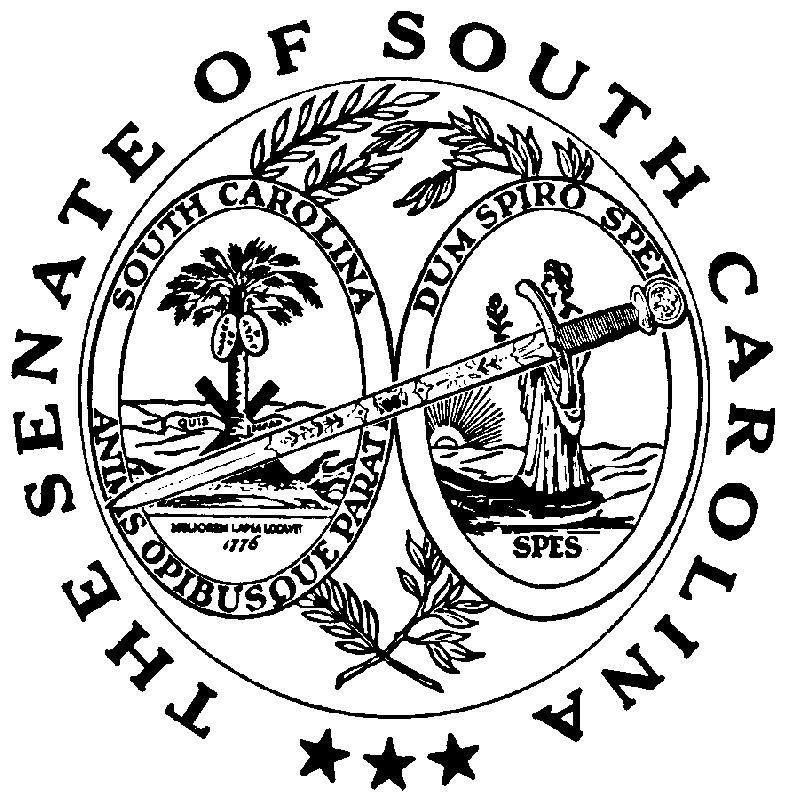 